Outil d’inspection
Gaz inflammables liquéfiésVersion 1 Octobre 2017VERSION DE TRAVAILLa version complète de cet outil d’inspection donne des commentaires sur les questions et peut également être téléchargée à partir du site internet suivant: www.emploi.belgique.be/drc. 
Réservoirs et système de tuyauteriesConstruction du réservoir et des tuyauteriesSignalisationMaîtrise des déviations de procédéGestion de la dégradationLimitation de libérations accidentellesMaîtrise de la dispersion de substances libéréesEviter des sources d’inflammationLimitation des dommages dus à l’incendie Intervention
Postes de (dé)chargement pour camions- ou wagons-citernesContrôle de l'accèsSignalisationMaîtrise des déviations de procédéGestion de la dégradationLimitation de libérations accidentellesMaîtrise de la dispersion de substances libéréesEviter des sources d’inflammationLimitation des dommages dus à l’incendie
Postes de (dé)chargement pour bateauxSignalisationMaîtrise des déviations de procédéGestion de la dégradationLimitation de libérations accidentellesEviter des sources d’inflammationLimitation des dommages dus à l’incendieEvacuation et sauvetage au quai de (dé)chargement
Stockage et remplissage en bouteilles de gazMaîtrise des déviations de procédéGestion de la dégradationLimitation de libérations accidentellesMaîtrise de la dispersion de substances libéréesEviter des sources d’inflammationLimitation des dommages dus à l’incendieServices belges d’inspection SevesoRéservoirs construits suivant une norme de construction Pour les réservoirs et leurs accessoires (tuyauteries et flexibles) mis en service après le 29 novembre 1999 un certificat CE de conformité avec la directive concernant les équipements sous pression est nécessaire.Pour tous les réservoirs de LPG un organisme agréé a établi un rapport dont il ressort que le lieu de stockage satisfait aux prescriptions de l’art. 21bis de l'AR’68.L’examen de la conformité à l’AR’68 doit être réalisé lors de chaque modification et au moins tous les 5 ans.Dossier de construction disponibleLe dossier de construction est constitué lors de la conception et de la construction du réservoir. Le dossier de construction est aussi complété, modifié ou revisé après d’éventuelles modifications. Le dossier mentionne au minimum:une liste des composants (par exemple tôles d’acier formées, armatures pour vannes et instrumentation,…) avec lesquels le réservoir a été construit un certificat matériau du fournisseur pour chaque composant. Ce certificat mentionne la conformité avec les normes respectives pour les matériaux de construction et les propriétés mécaniques de l’élémentles liaisons par soudure et les contrôles réalisés sur ces liaisons après leur exécutionla déclaration UE de conformité pour des réservoirs tombant sous les directives européennes relatives à la mise sur le marché d’équipements sous pressionles données de conception pour la pression, la température, e.a. ainsi que les calculs des épaisseurs minimales requises de l’enveloppe et la surépaisseur de corrosion utiliséeles résultats de la réalisation de l’épeuve hydrauliqueune attestation de conformité du réservoir et des accessoiresles données concernant les pressions de conception des différents éléments, tels que les enveloppes, les vannes, les joints, e.a.Matériau de construction résistant à la température la plus basse possibleLa température minimale qui peut survenir est le point d'ébullition atmosphérique du gaz liquéfié. La température minimale de conception ressort de la documentation de conception, des standards techniques et des certificats de matériaux.S’il n’est pas satisfait à cette mesure, l’exploitant identifie toutes les causes d’une basse température et il doit démontrer que toutes les mesures nécessaires ont été prises pour prévenir une rupture de réservoirs et de tuyauteries suite à de basses températures.Pas d'élément en verre en contact avec des gaz liquéfiésDes exemples d’éléments pouvant être en verre sont:des regards des indicateurs de niveaudes rotamètres.Les éléments en verre sont de préférence évités. [15], [17]S’ils sont malgré tout absolument nécessaires, des mesures spéciales sont prises, telles que:l’usage de regards en verre coulé dans une matrice en métaléquiper les indicateurs de niveau avec un limiteur de débit et une vanne manuelle au niveau des connexions avec le réservoir; les vannes manuelles sont en position fermée et sont uniquement ouvertes au moment où la lecture du niveau doit se faire. On trouve plus d’informations sur les risques des regards et des indicateurs de niveau en verre dans la note d’information ‘Regards et indicateurs de niveau en verre‘ que l’on peut retrouver sur le site web du SPF ETCS.Aucune utilisation de soufflet d'expansion en contact avec des gaz liquéfiés Signalisation sur les réservoirsSignalisation sur chaque réservoir:le numéro du réservoirla dénomination du produit stockéles pictogrammes de dangerla capacité du réservoir.Signalisation sur les tuyauteries au niveau du réservoirIndication du:sens d’écoulementproduit s’y trouvant.Cette signalisation est à placer à des endroits judicieusement choisis, tels qu’au niveau des vannes, des pompes et sur les longues tuyauteries. Signalisation des vannes au niveau du réservoirIndication de:la position de la vanne (ouvert / fermé)éventuellement la fonction de la vanne.Mise sous pression du réservoir via la pompe de remplissageIl existe différentes causes possibles pouvant mener à la mise sous pression du réservoir via la pompe de remplissage. Celles-ci dépendent de la manière dont le réservoir est rempli : avec retour vapeur, avec réglage de la pression ou sans retour vapeur (vers le réservoir de transport ou vers le traitement des effluents gazeux). Lors d’un remplissage avec retour de vapeur, la phase vapeur du réservoir est en liaison permanente (via la conduite de retour vapeur) avec le réservoir de transport. Cette méthode de travail est utilisée en présence de gaz inertes ou lorsque les vapeurs ne se condensent pas suffisamment rapidement pour prévenir une augmentation (trop élevée) de la pression dans le réservoir. Lorsque, avant le remplissage, une vanne sur la conduite de retour vapeur n’est pas ouverte ou est fermée pendant le remplissage, le réservoir peut être mis sous pression via la pompe de remplissage.Lors d’un remplissage avec un réglage de la pression, la phase vapeur est reliée à une unité de traitement des effluents gazeux. Des éventuels gaz inertes sont de cette manière éliminés. Dans cette configuration, une pression élevée peut apparaître à cause d’une vanne manuelle fermée dans la conduite des effluents gazeux ou à cause de la défaillance en position fermée d’une vanne de régulation de la pression.Lors d’un remplissage sans retour vapeur, on compte sur le fait que la condensation de la phase vapeur a lieu suffisamment rapidement de sorte qu’il n’y ait aucune accumulation de vapeurs dans la phase gazeuse. Pour ce faire, on va s’assurer d’un bon contact entre la phase liquide et la phase vapeur, typiquement en alimentant la phase vapeur via une conduite de pulvérisation dans le haut du réservoir. Un remplissage sans phase vapeur est seulement possible lorsque l’on ne s’attend pas à avoir des gaz incondensables. Lorsque ceux-ci sont malgré tout présents, la pompe de remplissage peut mettre le réservoir sous pression. Le réservoir peut aussi être mis sous pression si celui-ci est complètement rempli avec du liquide. Les soupapes de sécurité sur le réservoir ne sont en principe pas conçues pour évacuer des gaz liquéfiés.Sécurité instrumentale contre une pression élevéeActionsEn cas de pression élevée dans le réservoir, l’alimentation en liquide est stoppée.IndépendanceLa sécurité est indépendante de l’éventuel contrôle de la pression dans le réservoir.InspectionLa sécurité est testée tous les ans (à moins que ce soit déterminé différemment sur base d’une analyse de fiabilité).Soupape(s) de sécuritéLes soupapes de sécurité peuvent être prises en compte comme mesure de sécurité pour un scénario d’accident uniquement s’il peut être démontré qu’elles sont dimensionnées pour ce scénario. Pour ce faire, on tient compte du débit maximal de remplissage qui peut être attendu.Les calculs donnent:la capacité nécessairela capacité effective de la soupape de sécurité installée.Si les soupapes de sécurité donnent à l’air libre, les risques de cette libération dans l’atmosphère doivent alors être évalués. La libération via les soupapes de sécurité peut être rendue moins probable via une sécurité instrumentale contre une pression élevée.Surpression par polymérisationContrôle de la concentration en inhibiteurPour certaines substances (telles que le butadiène et le chlorure de vinyle monomère), une concentration suffisante d’un inhibiteur est nécessaire pour prévenir la polymérisation.Un contrôle de la concentration en inhibiteur est réalisé:à la livraisonpériodiquement (par ex. mensuel).Alarme de température ou de pressionL’alarme de température ou de pression permet de suivre les conditions dans le réservoir de stockage. Les actions à prendre alors sont décrites dans une instruction. L'alarme est donnée là où il y a une surveillance permanente. Une alternative à une alarme de température élevée est une alarme sur la vitesse d'augmentation de la température.Soupape(s) de sécurité dimensionnée(s) pour le scénario de polymérisationLa soupape de sécurité (ou un ensemble de plusieurs soupapes de sécurité) peut uniquement être acceptée comme mesure pour le scénario de polymérisation s'il peut être démontré (à l'aide de calculs) qu’elle a été dimensionnée pour ce scénario. Pour ce faire, on tient compre des conditions les plus défavorables pouvant se présenter en pratique. Les calculs donnent:la capacité exigéela capacité réelle de la soupape de sécurité installée.Si les soupapes de sécurité donnent à l’air libre, les risques de cette libération dans l’atmosphère doivent être évalués. La probabilité d’une libération via les soupapes de sécurité peut être réduite par une sécurité instrumentale contre une pression élevée.Vu que lors d’un risque de polymérisation dans le réservoir, il existe également le risque qu’une polymérisation limitée empêchera le bon fonctionnement de la soupape de sécurité, on utilise typiquement un disque de rupture sous la soupape de sécurité pour ces applications.Mise sous pression par expansion thermique après surremplissageLes réservoirs avec des gaz liquéfiés ont un taux de remplissage maximal déterminé de manière à ce qu’il y ait suffisamment d’espace libre afin de contenir l’expansion thermique du gaz liquéfié.On peut donc parler de surremplissage dès que ce taux maximal de remplissage est dépassé. Ce dépassement ne donnera pas immédiatement lieu à une libération de gaz, mais peut donner lieu au fil du temps à une augmentation de la pression dans le réservoir due à l’expansion thermique. La soupape de sécurité va s’ouvrir et du gaz sera libéré via cette voie.Lorsque le remplissage est poursuivi après que le réservoir ait été complètement rempli (le taux de remplissage maximal est alors dépassé depuis longtemps), le gaz liquéfié va affluer dans la tuyauterie de retour gaz (dans le cas où la tuyauterie de retour gaz est connectée). Dans ce cas aussi, il n’y aura pas immédiatement une libération, mais on introduit par contre le risque que des gaz liquéfiés soient libérés lors de la déconnexion d’un flexible dans lequel on ne s’attend normalement pas à la présence de liquide.Contrôle de l'espace libre suffisant Il s’agit de la vérification de la présence d’un espace libre suffisant dans le réservoir avant la commande d’une quantité déterminée et avant le démarrage du remplissage. Ce contrôle de l'espace libre avant remplissage est repris dans les instructions de déchargement et en tenant compte du taux maximum de remplissage.Mesure de niveau en continu avec une alarmeCette alarme n'est pas une alternative pour une sécurité automatique de surremplissage.InstructionLe signal d’alarme est donné au niveau du poste de (dé)chargement et en un lieu où du personnel est présent en permanence (par ex. en salle de contrôle).La réaction appropriée en cas d'alarme est reprise dans l’instruction de (dé)chargement.La consigne d'alarme est fixée de manière à avoir encore suffisamment de temps pour intervenir.InspectionLa mesure de niveau et l’alarme sont contrôlées périodiquement pour s'assurer de leur bon fonctionnement.Système anti-débordement du réservoirActionsLe système anti-débordement génère une action par laquelle toute alimentation en liquides est stoppée automatiquement avant que le taux de remplissage maximal ne soit atteint. Des actions possibles sont: la fermeture d’une vanne automatique placée sur la tuyauterie de remplissagel’arrêt des pompes.Pour l’arrêt du remplissage du réservoir de stockage, la même vanne de pied automatique, qui est nécessaire pour pouvoir fermer le réservoir en cas d’incendie, peut être utilisée.IndépendanceLa protection contre le surremplissage ou le système anti-débordement doit être indépendante du contrôle de niveau lors du remplissage. La protection doit en effet intervenir si, lors du contrôle du processus de remplissage, une erreur apparait, comme par exemple:une fausse mesureune erreur de l’opérateur.Ceci implique que la protection contre le surremplissage doit être commandée par un autre instrument de mesure que celui utilisé pour le contrôle du niveau.InspectionLe système anti-débordement est testé 1 fois par an (à moins que ce soit déterminé différemment sur base d’une analyse de fiabilité). Il y a une instruction d’inspection qui détermine comment le test doit se dérouler. Basse température lors de l’introduction de gaz liquéfiés dans un réservoir videLorsqu’un gaz liquéfié sous pression est introduit dans un réservoir vide à pression atmosphérique (par ex. après construction, entretien ou une inspection interne), le gaz liquide va se vaporiser et à cet égard, soustraire de la chaleur à lui-même et à la partie de la paroi avec laquelle il est en contact. En conséquence, la température de la paroi du réservoir peut chuter (localement) jusqu’à la température du point d’ébullition atmosphérique du gaz.En conséquence, deux problèmes se posent:La température chute jusqu’en dessous de la température minimale de conception du réservoir (dans le cas où celle-ci est plus élevée que le point d’ébullition atmosphérique du gaz).De grandes différences locales de température peuvent donner lieu à de grandes tensions mécaniques dans la paroi du réservoir.L’équipement est mis sous pression à l’aide d’un gaz avant d’y introduire le gaz liquéfiéL’équipement est mis sous pression via un raccord en phase gazeuse avec une autre partie de l’installation. Une alternative pour cette mesure est l’ajout progressif de faibles quantités de gaz liquéfié.Introduction progressive des gaz lors du démarrageJusqu'à ce que la pression d'équilibre soit atteinte (la tension de vapeur à température ambiante), les gaz liquéfiés sont introduits lentement de manière à ce qu'aucun refroidissement spontané ne puisse avoir lieu. Ce point est repris dans la procédure de démarrage.Cette méthode de travail constitue une alternative à la mise sous pression de l’équipement à l’aide de gaz préalablement à l’introduction du gaz liquéfié.Ecoulement des gaz inflammables liquéfiés lors de la purge de l’eauCauses possibles pour un écoulement (prolongé) de gaz liquéfié pendant le drainage:l’absence d’un opérateurle givrage des vannes dans la tuyauterie de drainage à cause de la vaporisation du gaz liquéfié.Présence permanente d'un opérateur lors de la purgeOpérations de purge décrites dans une instructionLa tuyauterie de drainage dispose de deux vannes d'arrêt montées en sérieLa première vanne est placée le plus près possible contre le réservoir et est complètement ouverte pendant le drainage. Cette vanne est de préférence une vanne quart de tour résistante au feu. De telles vannes peuvent être facilement fermées en situation d’urgence.La deuxième vanne est une vanne «homme mort» et est suffisamment éloignée de la première de manière à exclure le givrage simultané. Cette vanne est utilisée pendant le drainage afin de contrôler le débit du liquide drainé. [15]Présence de l’air lors de la mise en serviceProcédure de rinçage pour éviter la présence d'oxygèneLa procédure de rinçage est appliquée pour chaque mise en service.Expansion thermique du liquide emprisonné dans des tuyauteriesSoupapes pour l'expansion thermiqueDes soupapes d’expansion thermique sont prévues sur les parties de tuyauteries, qui peuvent être isolées entre deux vannes. Il y a un contrôle périodique sur la position ouverte des vannes manuelles, qui isolent des sections de tuyauteries sans soupape pour l’expansion thermique.InspectionLes soupapes pour l'expansion thermique sont reprises dans un programme de maintenance périodique.Coup de bélierL'augmentation de pression suite à la fermeture rapide d'une vanne répond par approximation à la formule suivante: P = w.a.vDans cette formule nous avons:P: l'augmentation de pression (Pa)w: le poids spécifique du liquide (kg/m³)a: la vitesse du son dans le liquide (m/s)v: le changement de vitesse (m/s) suite à la fermeture de la vanne (m/s).Si la vanne se ferme complètement, cette vitesse est égale à la vitesse du liquide avant la fermeture de la vanne. La pression maximale pouvant survenir est cette augmentation due au coup de bélier à laquelle s’ajoute la hauteur de charge de la pompe à débit zéro.Vitesse de fermeture des vannes (automatiques) adaptée au réseau de tuyauteriesLe temps de fermeture est de plusieurs secondes et est fonction de la vitesse du gaz liquéfié, de la longueur de la tuyauterie, ... .Si la vitesse de fermeture est limitée par des moyens dont l’efficacité peut se dégrader au cours du temps, il faut régulièrement contrôler si le temps de fermeture reste suffisamment élevé.Corrosion externe du réservoirCauses possibles de corrosion externe: accumulation d'humidité entre l’appui et le réservoirexposition aux conditions atmosphériques.Plaques de doublage ou de renforcement au niveau des appuisEn ce qui concerne la limitation ou la prévention de la corrosion externe, le standard API 2510 ‘Design and Construction of LPG Installations’ stipule au §6.2.11.5 que des plaques de doublage ou de renforcement peuvent être installées entre la paroi du réservoir et les appuis. Et ce afin d’offrir une protection contre la corrosion externe de la paroi externe, de créer une surface portante pour le mouvement induit par la température ou pour limiter les tensions dans la paroi du réservoir au niveau des appuis.Dans le cas de réservoirs horizontaux, des plaques de doublage sont soudées tout le long de la périphérie et ce après que l’humidité sous les plaques ait été éliminée. Un point de purge est prévu au point le plus bas de chaque plaque. Inspections externes de la paroi du réservoirL’entreprise dispose d’un rapport d’inspection d’où il doit apparaître:qu’une inspection a été réalisée, visant les différentes formes de corrosion externe qui peuvent se produireque le réservoir est encore apte à l’usage.La date limite pour la prochaine inspection externe (mentionnée dans le rapport d’inspection) n’est pas encore expirée. Selon l’AR’68, un contrôle par un service externe pour les contrôles techniques doit être réalisé tous les 5 ans.Le Vlarem II demande un examen périodique tous les 5 ans, à réaliser par un expert en environnement dans la discipline réservoirs de gaz ou de substances dangereuses, au cours duquel le réservoir est contrôlé entre autres selon un code de bonne pratique par rapport à l’état de conservation et à la protection contre la corrosion. Ce contrôle périodique comprend au moins un contrôle externe du réservoir. Cette prescription est valable aussi bien pour les réservoirs de stockage aériens, que souterrains ou sous tertre.Corrosion sous l’isolation des réservoirs et des tuyauteriesLa corrosion sous l’isolation thermique peut avoir lieu lorsque de l’eau est emprisonnée sous l’isolation. En fonction du type d’acier, on peut distinguer deux types de corrosion sous l’isolation.Dans le cas d’acier au carbone et d’acier faiblement allié, la corrosion prend la forme d’une corrosion générale ou de piquage. L’intervalle de température endéans lequel ces types d’acier sont sensibles à la corrosion sous l’isolation va de -12°C à 175°C. Dans le cas d’acier inoxydable austénitique, la corrosion sous l’isolation se manifeste comme une corrosion de tension (Stress Corrosion Cracking). L’intervalle de température endéans lequel ces types d’acier sont sensibles à la corrosion sous l’isolation va de +50°C à 175°C.Inspections des parois sous l’isolation en fonction du risque de corrosion sous l’isolationPour les réservoirs et tuyauteries isolés qui sont exploités dans un domaine de température où la corrosion sous l’isolation peut se produire, le risque de corrosion sous l’isolation doit être analysé. Différents facteurs y jouent un rôle, tels que l’état de l’isolation (en particulier l’étanchéité à l’eau), la présence et l’état d’une couche de peinture de protection, la géométrie et la possibilité pour l’eau de s’accumuler à certains endroits, etc. Diverses publications traitent en détails de la problématique de la corrosion et peuvent être utilisées comme aide pour la réalisation d’une analyse approfondie, par exemple le standard API RP 583 ‘Corrosion under insulation and fireproofing’.En fonction des risques, l’isolation devra être enlevée afin de pouvoir constater s’il y a eu de la corrosion sous l’isolation et la gravité de dégâts éventuels.Inspections périodiques de l’état de l’isolation Là où le revêtement de l’isolation a été abîmé, l’eau pourra ruisseler vers l’intérieur. Il est donc important de maintenir en bon état l’isolation, ainsi que son étanchéité et de réparer les dommages le plus rapidement possible.Corrosion interne du réservoirInspections de l’intérieur des réservoirs en fonction des risquesL’entreprise a identifié les possibles phénomènes de dégradation qui peuvent survenir à l’intérieur du réservoir. En fonction de cela, les méthodologies d’inspection ont été déterminées.On ne pénètre dans les réservoirs pour inspection que si l’application de la (des) technique(s) d’inspection le rend nécessaire.Le Vlarem II demande un examen périodique tous les 5 ans, à réaliser par un expert en environnement dans la discipline réservoirs de gaz ou de substances dangereuses, au cours duquel le réservoir est contrôlé entre autres selon un code de bonne pratique par rapport à l’état de conservation et à la protection contre la corrosion. Le contrôle périodique concerne, à côté d’un examen externe, toujours un examen interne, à moins qu’il ressorte d’une analyse des risques d’un expert en environnement dans la discipline réservoirs de gaz ou de substances dangereuses, que, vu les propriétés du produit stocké, le matériau du réservoir, l’historique d’utilisation du réservoir, les conditions de stockage et d’autres éventuels paramètres pertinents, aucune corrosion interne ne peut survenir.En dérogation au paragraphe précédent, l’examen interne n’est pas exigé pour des réservoirs de GPL avec une capacité de maximum 13.000 l. Pour des réservoirs de GPL d’une capacité de plus de 13.000 l, le délai maximum de 5 ans pour l’examen interne est porté à 20 ans. GPL peut être interprété plus largement que seulement les ‘gaz propane et gaz butane liquéfiés commerciaux et leurs mélanges’ et peut comprendre tous les gaz de pétrole liquéfiés. Il s’agit donc aussi du propène ou du butène, gaz qui tombent sous les spécifications normées du GPL.L’expert en environnement dans la discipline réservoirs de gaz ou de substances dangereuses peut modifier la périodicité de l’examen interne, en fonction des constatations réalisées ou de l’expérience, pour autant que ce soit motivé, toutefois sans que le délai entre deux examens internes successifs ne s’éleve à plus de 10 ans lors de l’augmentation du délai. Dans le permis d’environnement, ce délai de 10 ans peut être augmenté à un maximum de 20 ans.Le Vlarem II prévoit des méthodes de contrôle alternatives en remplacement de l’examen interne. L’examen interne périodique peut être remplacé par une méthode de contrôle alternative offrant les mêmes garanties. Chaque contrôle partiel est réalisé dans ce cadre selon un code de bonne pratique. La méthode de contrôle alternative précitée et le code de bonne pratique sont approuvés par un expert en environnement dans la discipline réservoirs de gaz ou de substances dangereuses. Lors de l’utilisation d’une méthode de contrôle alternative, la répétition périodique doit être plus courte ou égale au délai fixé par cet arrêté ou dans le permis d’environnement. Ce délai est fixé sur base d’une analyse de risques réalisée par un expert en environnement dans la discipline réservoirs de gaz ou de substances dangereuses.L’expert en environnement précité établit une attestation signée au sujet de l’approbation de la méthode de contrôle alternative et du code de bonne pratique utilisé, ainsi que de la périodicité obligatoire sur base de l’analyse de risques. L’exploitant tient cette attestation à disposition du fonctionnaire chargé de la surveillance. Ces dispositions sont valables aussi bien pour des réservoirs de stockage aériens que souterrains ou sous tertre.Corrosion atmosphérique des tuyauteriesCouche de peinture de protectionLe bon état de la couche de peinture est contrôlé périodiquement. Ces contrôles sont enregistrés.Inspection des tuyauteriesL’entreprise dispose d’un rapport d’inspection d’où il doit apparaître:qu’une inspection a été réalisée, visant le bon état des tuyauteriesque des mesures d’épaisseur ont été réalisées (en fonction des risques établis)que les résultats des mesures d’épaisseur ont été comparés avec les épaisseurs de paroi minimales exigéesque les tuyauteries sont aptes à l’usage jusqu’à la prochaine inspection (en tenant compte de la vitesse de corrosion). La nécessité de réaliser des mesures d’épaisseur est évaluée par l’entreprise en fonction des risques de corrosion et d’érosion. Corrosion des tuyauteries enterréesProtection cathodique des tuyauteries enterréesLe bon fonctionnement de la protection cathodique est contrôlé périodiquement. L’entreprise dispose d’un rapport d’inspection duquel il ressort que la protection cathodique offre une protection suffisante.Ecoulement du contenu du réservoir lors d’une fuite Tubes plongeurs équipés de coupe-siphonsLa connexion des tuyauteries sur la partie du réservoir en contact avec la phase vapeur a pour avantage par rapport à la connexion sous le niveau de liquide qu’en cas de fuite à une liaison par bride, ce sera du gaz qui sortira (et pas du liquide).Le contact avec la phase liquide peut être réalisé en utilisant des tubes plongeurs. En prévoyant un ou plusieurs trous dans la partie du tube plongeur en contact avec la phase vapeur, on évite que le tube plongeur reste rempli de liquide. De cette manière, on évite l’effet siphon et la libération de gaz liquéfié en cas de fuite sur la tuyauterie.Rondes de contrôle régulièresCes rondes sont enregistrées. Un formulaire décrit les endroits et installations à contrôler.Détection de gazActionsDéclenchement d’une alarme à un endroit occupé de façon permanente (valeur indicative pour le réglage de l’alarme : 20 à 25% de la LIE).Arrêt des pompes et/ou les compresseurs et fermeture automatique des vannes d'arrêt (valeur indicative 20 à 40% de la LIE).Placement des points de mesuresAu niveau des points de fuite potentiels, tels que pompes, compresseurs, connexions sur le réservoir, …  Aux endroits où des gaz peuvent s’accumuler: placement sur les murs de l’encuvement, dans les caniveaux et puits de recueil.Inspection et maintenanceCalibrage périodique des sondes de mesure. La périodicité est déterminée en tenant compte des prescriptions du fabriquant et des expériences des inspections, mais ne dépasse pas un an, conformément à l’article III.3.22 du Code sur le bien-être au travail.Test périodique des actions liées à la détection de gaz (fréquence indicative: annuel).Alarme en cas de variation anormale de niveau dans le réservoirPour les réservoirs qui sont contrôlés via un système informatique, une telle alarme est relativement simple à implémenter grâce à une combinaison de paramètres existants: le niveau du réservoir, l'état des vannes de sortie, le fonctionnement des pompes. Le système ne peut pas être utilisé pour les réservoirs dont le contenu est en mouvement en continu.Ces alarmes doivent se déclencher à un endroit où une personne pouvant intervenir est présente en permanence (ex: salle de contrôle). La réponse adaptée est reprise dans une instruction.Vannes de fermeture (d’urgence) placées sur le réservoir et commandées à distanceEmplacementSur toutes les tuyauteries de gaz liquéfiés connectées au réservoir, l’entreprise utilise des vannes résistantes au feu, placées le plus près possible du réservoir et qui peuvent être commandées d’un endroit hors de danger situé à distance. La vanne doit être montée le plus près possible du réservoir pour réduire au maximum le nombre de points de fuite possibles entre le réservoir et la vanne. Plus la tuyauterie est longue, plus grande est la chance d’avoir une fuite. L’idéal est donc de monter la vanne directement contre le réservoir. En cas d’incendie, la paroi du réservoir sera facilement refroidie par la vaporisation du liquide présent à l’intérieur. Ce n’est pas le cas pour une tuyauterie. Une vanne qui se trouve à une certaine distance du réservoir ne pourra en effet pas empêcher qu’un incendie ne continue à être alimenté (suite à une défaillance de la tuyauterie soumise au feu).Position de sécurité en cas de coupure d’alimentation en air comprimé ou en électricitéIl est clair que, dans le cas des vannes sur la tuyauterie des réservoirs, la position de sécurité est la position fermée. Un principe généralement accepté et appliqué dans la sécurité des procédés est de concevoir les vannes de sorte que, lors de la perte d’air comprimé ou de l’alimentation électrique, ces vannes se mettent en position de sécurité (dans ce cas, en position fermée).Pour les actuateurs pneumatiques du type “spring return”, un ressort repousse la vanne dans une position définie en cas de rupture d’alimentation en air comprimé (c’est la position par défaut de la vanne).Des vannes avec des actuateurs électriques peuvent aussi être construites de façon à ce qu’elles évoluent automatiquement vers une position de sécurité de la vanne lors de la perte de l’alimentation d’énergie ou du signal de conduite. Ceci est réalisé par un ressort dans l’actuateur qui, lors de la perte d’énergie, ferme la vanne (autrement dit action fail-safe).Pilotage en cas d’incendiePour assurer la fermeture de vannes pneumatiques en cas d’incendie, la façon la plus facile est l’utilisation de petits tuyaux d’air comprimé qui fondent rapidement. Grâce à cela, un fonctionnement automatique est obtenu, indépendamment d’autres systèmes d’activation. Pour un incendie, ailleurs dans l’installation, il est évidemment nécessaire que ces vannes puissent être activées via un bouton d’arrêt d’urgence ou une boucle automatique.Afin d’assurer la conduite d’une vanne avec un actuateur électrique également en cas d’incendie, il faut satisfaire aux conditions suivantes:L’actuateur est lui-même suffisamment résistant au feu afin de ne pas faire défaut lors d’un feu avant que la vanne ne soit fermée.Le câble d’alimentation électrique vers l’actuateur est protégé contre le feu de sorte que la résistance au feu est suffisante afin d’assurer l’alimentation jusqu’à ce que la vanne soit fermée.Les câbles de signal pour la conduite de la vanne ne sont pas protégés contre le feu de la même manière de sorte qu’ils fondent avant le câble d’alimentation. De cette manière, selon la première condition de cette liste, la vanne devrait aller dans sa position fail-safe avant que le câble d’alimentation ne fasse défaut.L’alimentation électrique doit avoir une fiabilité augmentée. Elle ne peut donc être coupée au moindre court-circuit suite à un incendie. Cela peut être solutionné par exemple en alimentant l’actuateur via un système ou un réseau d’alimentation de secours.Résistance au feuLa vanne a une résistance au feu de 30 minutes minimum.Les vannes doivent être résistantes au feu car ce n’est bien entendu pas le but, qu’après la fermeture de la vanne, l’incendie continue à être nourri via une fuite de la vanne vers l’extérieur due à l’incendie. La résistance au feu de la vanne implique, entre autres, qu’une vanne conserve son étanchéité intacte lors de l’exposition prolongée aux flammes pendant une période déterminée (une demi-heure dans les normes courantes).La résistance au feu d’une vanne ne peut pas être déterminée sur base de sa conception ou des matériaux utilisés. C’est pourquoi quelques normes décrivant des méthodes de test existent pour déterminer si un certain type de vanne est résistant au feu ou pas. Les méthodes de test les plus actuelles sont décrites dans ”ISO 10497:2010 Testing of valves - Fire type-testing requirements”. Les vannes qui sont testées suivant ces normes, portent la mention “ISO-FT”.Il faut faire attention au fait que les certificats portant uniquement la mention “fire safe design” mais ne contenant aucune garantie de résultat ne seront pas acceptés par les services belges d’inspection Seveso. Ces services considèrent qu’une vanne est résistante au feu uniquement si cela peut être démontré avec un certificat de test suivant une norme. Un autre aspect du montage d’une vanne de pied résistante au feu est l’utilisation de joints résistants au feu. Pour toutes les liaisons par brides entre le réservoir et la vanne commandée à distance, les joints utilisés doivent être aussi résistants au feu que la vanne elle-même, c’est-à-dire minimum une demi-heure. On peut aussi remarquer ici que les joints résistants au feu sont couramment utilisés dans les situations où un risque d’exposition à un incendie existe.Des vannes manuelles placées entre les vannes de fermeture d’urgence et le réservoir doivent être évitées, mais si elles sont présentes, elles doivent aussi être résistantes au feu.InspectionLes vannes de fermeture doivent être reprises dans un programme d'inspection périodique.Indication de position des vannes de fermetureLes vannes de fermeture disposent d'une indication de position (ouvert/fermé) observable à distance.Vannes de limitation du débitCes vannes sont placées sur les tuyauteries de sortie. La fiabilité de telles vannes est cependant limitée. Il n’est pas évident de les tester. Si elles ne sont pas testées, elles ne peuvent pas être prises en compte comme mesure de sécurité. De plus, elles fonctionnement uniquement à partir d’un débit minimal déterminé. C’est pourquoi elles ne constituent pas une alternative équivalente aux vannes de fermeture commandables à distance.InspectionLe fonctionnement correct est testé périodiquement. LocalisationLe plus près possible contre le réservoir.Clapet anti-retourCes clapets sont placés sur les tuyauteries d'entrée. Ils ne sont pas une alternative pour les vannes de fermeture (d’urgence) commandées à distance (vu leur fiabilité insuffisante).InspectionLe fonctionnement correct est testé périodiquement. LocalisationLe plus près possible contre le réservoir.Formation d’une flaque de gaz liquéfié sous le réservoirSol en pente sous le réservoir vers une zone de recueilLe sol sous et autour d’un réservoir est en pente de manière à ce que des fuites éventuelles ruissellent vers un lieu sûr. Des bordures ou des rigoles peuvent aussi être utilisées dans ce but. L’objectif est double:éviter qu’une flaque de gaz liquéfié ne se forme sous un réservoir ou des tuyauteries avec des gaz liquéfiéslimiter le plus possible la surface de la flaque et en conséquence la vaporisation.On trouve des directives plus détaillées sur le recueil et l’évacuation des fuites dans les standards API 2510 Design and construction of LPG installations et API 2510A  Fire-Protection Considerations for the Design and Operation of Liquefied Petroleum Gas (LPG) Storage Facilities.Dispersion de gaz inflammables via les égoutsSystème coupe-gaz dans les égouts Les égouts sont équipés d’un système qui empêche la dispersion du gaz inflammable sous forme liquide et sous forme gazeuse (par ex. des syphons).Formation de nuage explosif autour du réservoirPas d'utilisation ou utilisation limitée de murs autour du réservoirUn mur peut uniquement être placé si ce mur est nécessaire pour assurer la prévention incendie ou la distance de séparation nécessaire et uniquement sur un des côtés du réservoir. Dans ce cas, les murs doivent disposer de la résistance au feu nécessaire (càd des murs coupe-feu). Des murs n'entravent pas uniquement la ventilation mais peuvent également rendre difficile l’évacuation et la lutte contre le feu.Etincelles dues à l’appareillage électriqueRéalisation sûre du point de vue explosion de l’installation électriqueLes lieux de stockage et le système de tuyauteries font l’objet d’un dossier de zonage et d’un document relatif à la protection contre les explosions.L’entreprise dispose d’une attestation de conformité établie par un organisme agréé, rédigée suite à la première mise en service de l’installation électrique ou suite à des modifications importantes ou des extensions significatives, conformément à l’article 270 du RGIE. (Cette imposition réglementaire est évidemment seulement d’application pour les installations électriques et les modifications qui ont eu lieu après l’entrée en vigueur du RGIE en 1981.)L'installation à basse tension est contrôlée tous les 5 ans sauf si c’est mentionné autrement dans le permis d'environnement ou dans le dernier rapport de contrôle.Si des infractions sont mentionnées dans le rapport de contrôle périodique, l’exploitant démontre que les réparations ou adaptations nécessaires ont été correctement exécutées (ou que leur exécution est planifiée).L’article 16 de l’AR’68 stipule que le nombre d’appareils électriques dans les dépôts, en réservoirs fixes non réfrigérés, de gaz propane et de gaz butane liquéfiés commerciaux ou de leurs mélanges, est limité au strict minimum nécessaire. Seule la basse tension est permise dans ces dépôts.Interdiction d'utiliser des appareils portatifs non-EEXL'interdiction est reprise dans le règlement général de sécurité de l'entreprise. Une interdiction d'utilisation de GSM non-EEX est indiquée:à l'entrée du terrainau parc à réservoirs.Appareils portatifs en exécution EEXCela concerne les appareils portatifs tels que:GSMAppareils pour radiocommunicationlampes de poche.Ces appareils sont repris dans un programme d'inspection. On vérifie périodiquement si les appareils sont encore en bon état: pas de fuite au niveau des batteries, caisson intact, etc.Etincelles électrostatiques Chaussures et vêtements antistatiques pour effectuer des travauxLe port de chaussures et vêtements antistatiques est obligatoire pour le personnel de l'entreprise et pour les tiers qui effectuent des travaux dans le parc à tanks ou au système de tuyauteries duquel des gaz inflammables peuvent se libérer (par ex. le drainage de l’eau hors des tanks, l’ouverture de tuyauteries ou d’équipements dans lequels des gaz inflammables sont encore (peuvent encore être) présents).Il y a une interdiction d’enfiler et de retirer des vêtements dans l’installation car c’est surtout à ce moment-là que se présente le risque d’avoir des étincelles électrostatiques.Surface suffisamment conductricePar exemple, le béton non-traité est suffisamment conducteur tandis que l’asphalte et les résines époxy sont insuffisamment conducteurs.Connexions équipotentiellesLa fixation solide des connexions équipotentielles est contrôlée pendant les rondes périodiques de contrôle.Flamme nuePlacement de panneaux d’interdiction ‘Interdiction de feu, de flamme nue et de fumer’Le panneau ‘Feu, flamme nue interdite et défense de fumer’ est représenté dans le livre III, Titre 6 du Code du bien-être au travail (Signalisation de sécurité et de santé).En ce qui concerne la localisation de ce panneau, le Code impose les conditions suivantes:à une hauteur et selon une position appropriée par rapport à l'angle de vueà l'accès à une zone où le risque dû à la présence d’une flamme nue existedans un endroit bien éclairé et facilement accessible et visible.Travaux à flamme nue ou avec étincelles soumis à un permis de travail à chaudLes travaux avec flamme nue tels que:des travaux de soudurel’oxycoupage (c’est-à-dire la découpe de métaux par jet d’oxygène pur).Des travaux qui peuvent produire des étincelles, tels que:la découpe à l’aide d’outils tels que scie à bande, scie circulairele meulagele ponçage.Il est de pratique courante de soumettre également au système de permis de travail à chaud les travaux avec de quelconques appareils électriques pas sûrs du point de vue explosion dans des endroits zonés.Distances de sécurité v.à.v. des lieux avec flamme nueDans l’AR’68 sont données les distances minimales (mesurées dans une projection horizontale), qui doivent séparer le réservoir, les vannes, les pompes et ouvertures de remplissage de toute:ouverture d’un local habitéouverture d’un local de travail non soumis à l’interdiction de flamme nuevoie publiquepropriété voisine.Les distances par rapport aux réservoirs sont données dans le tableau ci-dessous en fonction de la capacité.Capacité totale du réservoirDistance minimaleMoins de 5 m³5,0 mDe 5 m³ à moins de 10 m³7,5 mDe 10 m³ à moins de 25 m³10,0 mDe 25 m³ à moins de 50 m³15,0 mDe 50 m³ à moins de 250 m³25,0 mA partir de 250 m³35,0 mLa distance minimale qui doit séparer les soupapes, les pompes et les bouches de remplissage de toute ouverture d'un local d'habitation, de toute ouverture d'un local de travail non soumis à l'interdiction de feu nu, de toute voie publique et de toute propriété voisine est fixée à 5 m.Ces distances peuvent être diminuées lorsque l’on a placé entre les ouvertures ou les lieux cités ci-dessus et les réservoirs, les vannes, les pompes et les ouvertures de remplissage, un écran fermé et incombustible d’au-moins 2.5 m de haut et ce au moins à 1 m de distance de ces réservoirs, vannes, pompes et ouvertures de remplissage, et lorsque la distance mesurée horizontalement autour de l’écran est au moins égale aux distances minimales citées ci-dessus.A l’annexe 5.17.1.C du Vlarem II, on reprend des distances de séparation pour des lieux de stockage destinés à des réservoirs de gaz fixes, non-réfrigérés, autres que pour du gaz propane et du gaz butane liquéfiés commerciaux ou de leurs mélanges. Ce tableau avec les distances est repris dans la partie 2.2 Réglementation flamande.Extension d’un feu naissantExtincteurs portatifs à proximité du réservoirLes extincteurs portatifs ne sont pas adaptés pour éteindre un feu de gaz. Ils peuvent par contre être utilisés pour éteindre d’autres feux naissant.Nombre et localisationFacilement accessiblesDéterminés en concertation avec le Service Incendie local compétent. Les conclusions figurent dans un rapport (rédigé par le Service Incendie local et/ou l'entreprise). Inspection et entretienLes extincteurs portatifs sont repris dans un programme d'inspection/entretien:contrôle visuel périodique de la présence et de l’accessibilité des extincteursinspection annuelle approfondie de chaque extincteur par une personne qualifiée.FormationLes travailleurs reçoivent un entraînement périodique à l'utilisation d'extincteurs portatifs. La participation à ces formations est enregistrée.SignalisationLes extincteurs portatifs sont peints en rouge et clairement signalés.Rupture du réservoir à cause d’un incendieRecouvrement de terreLa mise sous tertre du réservoir est une alternative pour les mesures listées ci-dessous.Pour être considéré comme réservoir sous-tertre ou enterré, il faut au moins 0,3 m de recouvrement de terre.Distance de sécurité entre le réservoir et les pompes ou les compresseursDans le standard API 2510 ‘Design and Construction of LPG Installations’, sont données une série de distances de sécurité en vue de limiter le risque d’incendie et d’explosion. Les distances minimales suivantes sont mentionnées:entre un réservoir de LPG et les pompes: 1,5 m;entre deux sphères de LPG ou entre une sphère de LPG et un réservoir cylindrique vertical de LPG: 1.5 m ou la moitié du diamètre du plus grand réservoir, la distance la plus grande étant retenue;entre deux réservoirs horizontaux ou entre un réservoir horizontal et une sphère ou un réservoir vertical de LPG: 1,5 m ou 75% du diamètre du plus grand réservoir, la distance la plus grande étant retenue.Les réservoirs horizontaux de LPG d’une capacité de 45 m³ (12.000 gallons) ou plus peuvent être groupés en groupes de maximum 6 réservoirs. Chaque groupe est séparé d’un autre groupe d’une distance minimale égale à 15 m (50 ft).Les réservoirs de LPG sous pression ne peuvent pas être placés dans des bâtiments, ni dans l’encuvement de réservoirs de liquides (facilement) inflammables ou combustibles.A l’annexe 5.17.1.C du Vlarem II, on reprend des distances de séparation pour des lieux de stockage pour des réservoirs de gaz fixes, non-réfrigérés, autres que pour du gaz propane et du gaz butane liquéfiés commerciaux ou de leurs mélanges. Ce tableau avec les distances est repris dans la partie 2.2 Réglementation flamande.La tuyauterie de drainage aboutit suffisamment loin du réservoirLa sortie de la tuyauterie de drainage aboutit suffisamment loin sous le réservoir, de sorte qu’en cas de feu à la sortie, les flammes sont dirigées loin du réservoir.La sortie de la tuyauterie de drainage est aussi solidement ancrée de sorte d’empêcher  le déplacement ou le pli de la tuyauterie en cas de libération de gaz. [15] [17]Elimination périodique de la végétation combustible autour du réservoirIl n’est pas fait usage de moyens introduisant un risque de feu, tels que des désherbants oxydants (tels que le chlorate de sodium)des brûleurs.Lors de l’utilisation de tondeuses à gazon ou de débroussailleuses, une détection de gaz est réalisée afin d’assurer qu’il n’y a pas d’atmosphère explosive.Pas de connexion sensible au feu sous le niveau de liquide du réservoirPar exemple un manomètre.Système fixe d’arrosage d’eau autour des réservoirsOn entend par système fixe d’arrosage d’eau:les systèmes de délugeles lances incendie.API2510 ne permet pas l’usage de boyaux à incendie ou de lances incendie portables comme unique manière de protéger des réservoirs de LPG contre l’incendie.Lances incendie:Liées en permanence au réseau d’eau incendie.La surface totale peut être atteinte.Accessibles et manipulables en sécurité en cas d’incendie ou à activer et à diriger à distance.Les buses sont adaptables de manière à pouvoir former aussi bien un jet d’eau que des gouttes d’eau.Débit de dosage: selon un code de bonne pratique; l’API2510 donne 20 l/min/m²  comme valeur minimale.Systèmes délugeLe système peut être activé à partir d’un endroit sûr.Débit de dosage: selon un code de bonne pratique ; l’API2510 donne 4 l/min/m²  (0,1 gallon par minute par pied au carré) comme valeur minimale, à augmenter jusque 10 l/min/m² (0.25 gpm/ft²) si le réservoir peut être encerclé de flammes.Alimentation en eau d’extinctionLa capacité en eau d’extinction est déterminée sur base du scénario le plus grave (par ex. refroidissement du plus grand réservoir + des réservoirs voisins + capacité de réserve).Les réserves d'eau sont assurées par:réserve naturelle (canal, fleuve, …)réservoir d'eau suffisamment grand et/ou contrôle régulier des réserves d'eau L’alimentation en eau d’extinction est aussi assurée en cas de coupure de courant (p.e. des moteurs à combustion ou un groupe électrogène pour les pompes électriques).Le réseau d'eau d'extinction est réalisé en boucle et pourvu de vannes de sectionnement. Le réseau d'eau d'extinction est protégé contre le gel:enfouissement à une profondeur suffisanteavec chauffagesystème sec.Le réseau d'eau d'extinction est protégé contre la corrosion:matériau résistant à la corrosionprotection cathodique pour les tuyauteries enterréescouche de protection.Inspection et entretienLe système fixe d'extinction est repris dans un programme d'inspection ou d'entretien. Cela comprend au moins:Des tests live des systèmes de déluge et des lances (fréquence guide: annuels) Inspection visuelle du bon état des tuyauteries incendieDes tests de fonctionnement des pompes d’eau d’extinction (fréquence guide: mensuels)Inspection du réservoir et du réseau d’eau d’extinction.Les appuis sont suffisamment résistants au feuL’API 2510 donne 1,5 heure comme valeur indicative pour la résistance au feu.Le béton présente une excellente résistance au feu.Si les appuis ont une résistance insuffisante contre le feu, ils sont équipés d’un refroidissement à l’eau ou d’une isolation résistante au feu.Couches de protection résistantes au feuDes couches de protection résistantes au feu sont une forme de protection passive contre le feu qui est placée sur une surface afin de ralentir l’échauffement en cas d’exposition à un incendie. Il s’agit d’une forme de protection temporaire qui permet de limiter les dommages dans la phase de démarrage d’un incendie dans l’attente que l’incendie soit combattu, par exemple en fermant l’alimentation en combustible ou par la lutte active de l’incendie. Des couches résistantes au feu peuvent être réalisées de différentes manières, telles que: des couches de ciment, des panneaux, des coatings (qui en cas d’exposition à la chaleur, gonflent ou subissent certaines réactions au cours desquelles la chaleur est absorbée), une isolation thermique (pour laquelle les matérieux d’isolation et le revêtement doivent être résistants aux températures pouvant survenir en cas d’incendie).Les systèmes d’aspersion d’eau qui sont activés suffisamment rapidement après la naissance d’un feu, peuvent être une alternative pour des couches de protection résistantes au feu. InspectionLe bon état des couches résistantes au feu est vérifié périodiquement.Les risques de corrosion sous les couches de protection résistantes au feu sont identifiés et en fonction de ceux-ci, des inspections sont réalisées.Soupape(s) de sécuritéDimensionnementLa soupape de sécurité (ou un ensemble de plusieurs soupapes de sécurité) a été dimensionnée pour le scénario de ‘feu externe’. Les calculs donnent:la capacité exigéela capacité réelle de la soupape de sécurité installée.InspectionLes soupapes de sécurité sont reprises dans un programme d'inspection périodique. L’AR’68 demande un démontage et retarage des soupapes de sécurité tous les 10 ans.Accumulation d'eau dans la ligne d'éventL’accumulation d'eau dans la ligne d'évent peut corroder la soupape. La glace peut empêcher le bon fonctionnement de la soupape de sécurité. Mesures possibles: une protection contre la pluie, un trou de drainage (pas pointé vers le réservoir).Attaque des soupapes de sécuritéL'attaque par des produits corrosifs peut être prévenue par le placement d'un disque de rupture (avec mesure de la pression entre le disque de rupture et la soupape). C'est en tout cas d'application avec les amines.BouchageDes soupapes de sécurité peuvent être bloquées sur leur siège à cause de produits collants ou polymérisants. De tels produits peuvent également boucher la conduite de décharge. Le placement d'un disque de rupture entre la soupape de sécurité et l'espace à protéger est une solution pour ce problème.Montée en pression entre le disque de rupture et la soupape de sécuritéUne contre-pression peut se développer entre le disque de rupture et la soupape de sécurité suite à de petites fuites dans le disque de rupture. Une mesure de la pression avec une alarme entre le disque de rupture et la soupape de sécurité est une solution à ce problème. La mesure de la pression et l’alarme sont reprises dans un programme d'inspection.Localisation de la déchargeLa décharge de pression ne se fait pas dans la direction de tuyauteries ou de réservoirs.Lors de la décharge vers l’environnement, les risques de formation et d’inflammation d’un nuage de gaz exlosif sont évalués. Forces de réaction dans le flux déchargéLes lignes d'évent sont conçues de manière à ne pas fléchir lors de la décharge.DisponibilitéDes éventuelles vannes manuelles en amont des soupapes de sécurité sont verrouillées de manière à ce que les soupapes de sécurité nécessaires soient toujours en contact avec le réservoir.Défaillance des joints lors d’un incendie externeJoint à bride résistant au feu Pour monter des vannes sur une tuyauterie, on utilise le plus souvent des liaisons par brides. Le montage résistant au feu de la vanne est alors garanti en plaçant un joint résistant au feu entre les brides de la vanne et de la tuyauterie.La seule garantie qu’un joint soit effectivement résistant au feu est un certificat de test. Bien qu’aucune norme spécifique n’existe, un joint peut être testé selon les principes de la méthode d’évaluation des vannes résistantes au feu. En pratique, différents joints sont disponibles sur le marché ayant un certificat de résistance au feu selon les normes pour les vannes résistantes au feu décrites ci-dessus.Cependant, il existe une manière spécifique pour montrer des vannes où l’on n’utilise pas de liaisons par brides, mais où l’on utilise des tiges filetées le long du côté extérieur des vannes. Ce montage appelé montage “wafer”-montage est illustré ci-dessous.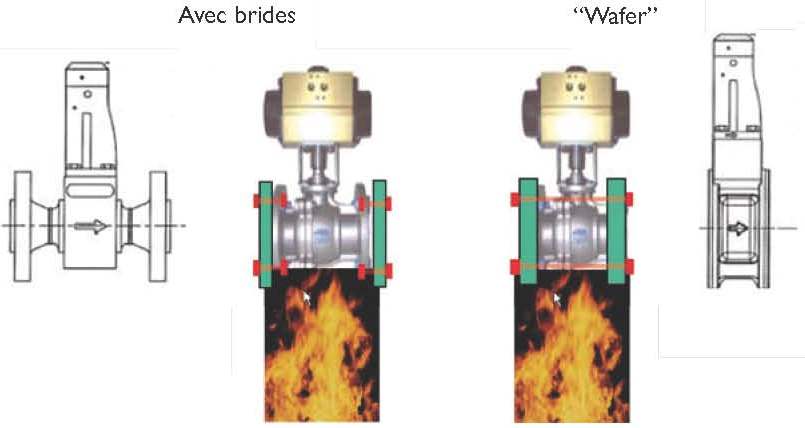 On peut mettre en doute le fait que les vis de serrage placées sur toute la longueur de la vanne dans le montage en “wafer” puissent résister longtemps à un incendie. Si on ne peut pas démontrer que les vis de serrage sont suffisamment protégées contre l’incendie (au moins une résistance au feu d’une demi-heure), les vannes montées de cette manière dans les tuyauteries ne sont pas considérées par les services belges d’inspection Seveso, comme suffisamment résistantes au feu.Personnel présent dans le dépôt pendant des activités à risquesDes activités pour lesquelles il existe un risque d’une libération de gaz inflammables, ne sont pas exécutées par une personne occupée de manière isolée. Une deuxième personne présente dans le dépôt et capable d’aider ou d’appeler des renforts est nécessaire.Des activités avec un risque de libération de gaz liquéfiés sont entre autres:chargement et déchargement de camions-, de wagons-citernes et de bateauxdrainage de l’eau des réservoirs de stockagetravaux d’entretien au cours desquels des tuyauteries ou des réservoirs avec des gaz liquéfiés doivent être ouverts.Accessibilité en cas d’intervention et d’évacuationL’accèsL’accès à l’entreprise, aux réservoirs et aux postes de (dé)chargement est déterminé en concertation avec les services d’incendie. L'accès est suffisamment large pour permettre le passage de véhicules d’intervention (6 m pour une circulation dans les deux sens ou 4 m pour une circulation en sens unique).Le site dispose, de préférence, d’au moins deux accès indépendants et éloignés autant que possible l’un de l’autre (afin de garantir l'accès quelle que soit la direction du vent).Il y a une hauteur libre d'au moins 4,20 m (par ex. en dessous des piperacks).Un passage libre d'au moins 1 m selon art. 3 de l’AR’68 est disponible autour du réservoir.Les passagesChaque réservoir a de préférence un côté libre qui permet l’accès à partir d'un chemin, donc deux réservoirs maximum par rangée. Exception possible pour des groupes de petits.Indication de la direction du ventManche à air ou girouette par ex.Visible de la station de (dé)chargement et du lieu de stockage.Contrôle de l'accès pour chauffeursLe contrôle d’accès implique, soit que l’on s’annonce toujours physiquement lors de l’entrée sur le terrain de l’entreprise, soit que l’on utilise un badge d’accès personnel.Formation des chauffeursSi le chauffeur est supposé réaliser lui-même le (dé)chargement ou l’assister:il reçoit pour ce faire une formation spécifiquedes instructions de (dé)chargement sont affichées sur place. Cette formation contient au moins les informations suivantes: comment manœuvrer l’installationque faire en cas de situation d’urgenceles règles générales de sécurité dans l’entreprise.Le contenu de cette formation initiale est déterminé. La formation doit être rappelée à intervalles réguliers (p. ex: lier la périodicité à la validité du permis de conduire ADR, valable 5 ans actuellement).Signalisation des points de connexion pour camions- ou wagons-citernesIndication:du produit qui est (dé)chargéde la position de la vanne (ouverte / fermée)du sens d’écoulement.Mise sous pression du camion- ou du wagon-citerne via la pompe de remplissageIl existe différentes causes possibles pouvant mener à la mise sous pression du wagon- ou du camion-citerne via la pompe de remplissage. Celles-ci dépendent de la manière dont le réservoir de transport est rempli : avec le retour vapeur, avec réglage de la pression ou sans retour vapeur (vers le réservoir de transport ou vers le traitement des effluents gazeux). Lors d’un remplissage avec le retour vapeur, la phase vapeur du camion- ou du wagon-citerne est en liaison permanente (via la conduite de retour vapeur) avec le réservoir d’où le remplissage a lieu. Cette méthode de travail est utilisée en présence de gaz inertes ou lorsque les vapeurs ne se condensent pas suffisamment rapidement pour prévenir une augmentation (trop élevée) de la pression dans le réservoir de transport. Lorsque, avant le remplissage, une vanne sur la conduite de retour vapeur n’est pas ouverte ou est fermée pendant le remplissage, le réservoir de transport peut être mis sous pression via la pompe de remplissage.Lors d’un remplissage avec un réglage de la pression, la phase vapeur est reliée à une unité de traitement des effluents gazeux. Des éventuels gaz inertes sont de cette manière éliminés. La consigne du réglage de pression se situe typiquement un peu au-dessus de la pression d’équilibre du gaz. Dans cette configuration, une pression élevée peut apparaître à cause d’une vanne manuelle fermée dans la conduite des effluents gazeux ou à cause de la défaillance en position fermée d’une vanne de régulation de la pression.Lors d’un remplissage sans retour vapeur, on compte sur le fait que la condensation de la phase vapeur a lieu suffisamment rapidement de sorte qu’il n’y ait aucune accumulation de vapeurs dans la phase gazeuse. Pour ce faire, on va s’assurer d’un bon contact entre la phase liquide et la phase vapeur, typiquement en alimentant la phase vapeur via une conduite de pulvérisation dans le haut du réservoir. Dans ce dernier cas, le liquide sera pulvérisé contre la partie supérieure du réservoir et formera ainsi un brouillard. Un remplissage sans phase vapeur est seulement possible lorsque l’on ne s’attend pas à avoir des gaz incondensables. Lorsque ceux-ci sont présents malgré tout, la pompe de remplissage peut mettre le réservoir sous pression. Sur des wagons-citernes, on n’a en principe jamais de soupapes de sécurité. Si la pression de conception du wagon-citerne est dépassée, il peut donc y avoir une fuite ou une déchirure.Sur des camions-citernes, on dispose bien en principe de soupapes de sécurité. Si la pression de la pompe est suffisamment élevée, les soupapes de sécurité peuvent être sollicitées, de sorte qu’il y aura alors une libération de gaz. La limitation suffisante de la pression qui en découle dans le camion-citerne dépend du dimensionnement des soupapes de sécurité. La sollicitation des soupapes de sécurité est considérée dans ce scénario comme un évènement indésiré. Pour ces raisons, les soupapes de sécurité sur le camion-citerne lui-même ne sont pas considérées comme une mesure.Sécurité instrumentale contre une pression élevéeActionsLa pression est mesurée dans la tuyauterie de remplissage. Le remplissage est automatiquement arrêté lorsque le point de consigne est atteint. Le point de consigne se situe évidemment en-dessous de la pression maximale acceptable dans le réservoir. Si plusieurs gaz (avec différentes tensions de vapeur) sont chargés via le même point de remplissage, le point de consigne correct doit être réglé avant chaque chargement.IndépendanceLa sécurité est indépendante d’un contrôle de la pression dans le réservoir.
InspectionLa sécurité est testée tous les ans (à moins que ce soit déterminé différemment sur base d’une analyse de fiabilité).Surpression dans un wagon-citerne à cause de l’expansion thermique après surremplissageContrairement au camion-citerne, des wagons-citernes ne sont en principe jamais équipés d’une sécurité de surremplissage.Les services d’inspection s’attendent à ce qu’il y ait deux mesures indépendantes: Un contrôle du processus de remplissage (par exemple via une mesure de débit)Une vérification du taux de remplissage via une pesée.Une combinaison de 2 des 3 mesures ci-dessous suffit si elles sont indépendantes entre elles.Mesure de débit stoppant le remplissage après avoir fourni la quantité souhaitéeLe remplissage est arrêté automatiquement lorsque la quantité de produit désirée a été pompée. La quantité doit être adaptée après vérification du volume encore disponible [14].Remplissage sur un pont-basculeLe remplissage est arrêté automatiquement lorsque le poids maximal est atteint.Contrôle du taux de remplissage après remplissageSi le remplissage est contrôlé à l’aide d’un pont-bascule, cette vérification en est uniquement indépendante que si elle a lieu via un autre pont-bascule.Surpression dans des camions-citernes à cause de l’expansion thermique après surremplissageContrairement aux wagons-citernes, on peut par contre trouver une sécurité de surremplissage sur des camions-citernes. Si celle-ci est présente et utilisée, celle-ci peut bien entendu être prise en compte. Les services d’inspection s’attendent à ce qu’il y ait 2 mesures indépendantes. Une combinaison de 2 des mesures ci-dessous suffit si elles sont indépendantes entre elles.Mesure de débit stoppant le remplissage après avoir fourni la quantité souhaitéeLe remplissage est arrêté automatiquement lorsque la quantité de produit désirée a été pompée. La quantité doit être adaptée après vérification du volume encore disponible [14].Remplissage sur pont-basculeLe remplissage est arrêté automatiquement lorsque le poids maximal est atteint.Système anti-débordement du camion-citerneLe système anti-débordement est intégré dans la citerne du camion et est relié à l’installation fixe via une liaison par prise.ActionsLors de l'activation du système anti-débordement du compartiment concerné du camion-citerne, la pompe de chargement est automatiquement arrêtée et/ou les vannes automatiques (de l'installation fixe) sont fermées [14].InspectionUn test fonctionnel de la boucle de sécurité toute entière est repris dans un programme d'inspection périodique.Vérification du taux de remplissage via pont-bascule après le remplissageSi le remplissage est contrôlé à l’aide d’un pont-bascule, cette vérification en est uniquement indépendante que si elle a lieu via un autre pont-bascule. Déconnexion de la tuyauterie de retour vapeur dans laquelle du liquide est présentLors du surremplissage de camion- et de wagon-citerne, du gaz liquéfié peut se retrouver dans la tuyauterie d’évacuation des vapeurs (retour vapeur ou vers traitement des effluents gazeux). Lors de la déconnexion du bras de chargement ou du flexible de la liaison pour l’évacuation des vapeurs, ce liquide peut se libérer. C’est pourquoi il est important que l’entrée de liquide dans la tuyauterie d’évacuation des vapeurs soit détectée et que le chargement soit alors immédiatement arrêté. Après, le liquide doit être poussé hors de la tuyauterie d’évacuation des vapeurs, avant que celle-ci ne soit déconnectée.Détection de liquide dans la tuyauterie de retour vapeur stoppe le chargementLa détection de liquide stoppe le chargement et donne un signal clair sur place pour signifier que du liquide a été détecté dans la tuyauterie d’évacuation des vapeurs.La détection et l’action correspondante sont testées tous les ans (à moins que ce soit déterminé différemment sur base d’une analyse de fiabilité).Procédure pour l’élimination du liquide hors de la tuyauterie de retour vapeurMouvement du camion-citerne connectéObligation pour les chauffeurs d'utiliser leur frein à mainL'obligation d'utiliser le frein à main est reprise dans les instructions de (dé)chargement (du camion).Certains camions (les plus récents) sont équipés d’un système qui active automatiquement les freins lorsqu’ils sont accouplés. Pour d’autres camions il faut compter sur la discipline du chauffeur. L’utilisation du frein à main ne peut toutefois pas être contrôlée sans entrer dans le camion. L’utilisation de cales-roues est une autre manière (complémentaire) d’immobiliser le camion qui est facilement contrôlable.Mouvement du wagon-citerne connectéBloquage des roues du wagon avec des cales lors du (dé)chargement Système pour empêcher la collision de wagons-citernes connectésDes systèmes possibles sont:fermeture physique des voies (par ex. par une barrière)placement d’un dispositif de déraillementaiguillage dont la position est liée à l’autorisation de chargement.Dommages au compresseur par cavitationRéservoir de knock-out avec sécurité de niveauLe réservoir de knock-out récolte le liquide éventuellement entraîné avec la phase gazeuse. Une mesure de niveau détecte la présence de liquide dans le réservoir de knock-out  et arrête le compresseur.Usure des flexibles due à l’usage et au stockageDispositif pour stocker les flexibles de manière propre et sécuriséeL'usage de ce dispositif est repris dans les instructions de (dé)chargement. Flexibles soutenus selon les directives du fabricantUn des critères est le rayon minimal de courbure selon lequel le flexible peut être plié. Si le flexible est plié selon une courbure plus petite, il peut être endommagé. Les flexibles que l’on laisse suspendre librement ou avec un support inadapté peuvent être pliés trop fort. Le poids du flexible rempli peut aussi être trop important pour le laisser suspendre librement. Dans de tels cas, un support adapté est alors nécessaire.Le fabricant du flexible doit donner des directives à ce sujet dans sa notice.Contrôle visuel avant chaque utilisationL'obligation du contrôle visuel avant chaque utilisation est reprise dans les instructions de (dé)chargement.Inspection visuelle périodiqueDes points d’attention sont:des irrégularités du diamètre extérieur, par exemple, un vrillagedes renforcements endommagés ou apparents ou une déformation permanente de l'enveloppe du tuyaudes signes de dommages des raccords aux extrémités, un desserrage ou un mauvais alignement.[31]Des tests hydrauliques périodiques des flexiblesLes tests de pression ont lieu au moins à la pression nominale de fonctionnement des flexibles. Les tests de pression hydrauliques ont lieu selon les directives du fabricant. Ces directives sont (normalement) reprises dans la notice que le fabricant doit livrer avec un flexible. La fréquence habituelle pour le test des flexibles est d’une fois par an.Une alternative pour les tests hydrauliques est un programme de remplacement préventif des flexibles. L’inspection des flexibles comprend aussi le contrôle de la conductivité. Des attestations relatives à l'exécution des inspections sont présentes.Si l'on utilise les flexibles d'un tiers, des accords sont convenus avec le tiers pour que les attestations des inspections les plus récentes soient toujours à disposition. Des contrôles par sondage ont lieu sur ces documents.Programme de remplacement préventifIl existe un programme de remplacement pour les flexibles (en fonction de leur usage et des prescriptions du fabricant). Une mesure alternative pour un programme de remplacement préventif est un programme des tests hydrauliques.Ecoulement du contenu d’un camion-citerne lors d’une fuite pendant le (dé)chargementSurveillance permanente sur placePendant le (dé)chargement, quelqu’un reste présent au poste de (dé)chargement. Cette personne est capable d’intervenir en cas d’incident (en activant un arrêt d’urgence, en déclenchant l’alarme par ex.). Pour ce faire, il a reçu les explications nécessaires et il connaît l’installation.Arrêt d'urgence pour le (dé)chargement de camion-citerneEn cas d'activation d'un bouton d'arrêt d'urgence du poste de (dé)chargementl’installation fixe est verouillée à l’aide d’une vanne commandée à distance, située à proximité de la connexion du flexible ou du bras de (dé)chargement avec l’installation fixe le camion-citerne est isolé via la vanne de fond du camion-citerne ou via une vanne commandée à distance qui est placée sur le flexible ou le bras de chargement à proximité de la connexion avec le camion-citerne. la pompe est arrêtée (du camion-citerne ou de l’installation fixe)un signal d'alarme est donné vers un poste occupé (un endroit où une personne pouvant intervenir est présente en permanence (ex: salle de contrôle); la réponse adaptée est reprise dans une instruction.La fermeture de la vanne de fond sur le camion-citerne et l’arrêt de la pompe du camion-citerne, si celle-ci est alimentée par le moteur du camion-citerne, via l’arrêt d’urgence de l’installation supposent une liaison de cet arrêt d’urgence avec l’arrêt d’urgence du camion-citerne.Une telle liaison est décrite dans la note d’information ‘Liaison entre les systèmes d’arrêt d’urgence du camion-citerne et de l’installation pour le déchargement de grandes quantités de LPG dans des entreprises SEVESO’ (CRC/IN/018-N). Dans celle-ci, cette liaison est demandée dans les cas où de grandes quantités de LPG sont (dé)chargées et lorsque la pompe du camion-citerne est alimentée par le moteur du camion-citerne. La liaison entre les deux arrêts d’urgence via un système de prise est bien sûr aussi utile dans d’autres situations, telles que le chargement de camions-citernes, le déchargement de camions-citernes via la pompe de l’entreprise, le déchargement de camions-citernes en mettant sous pression la phase gazeuse, le déchargement avec la pompe électrique du camion-citerne dans le cas où celle-ci est alimentée par le courant électrique de l’entreprise.Localisation des boutons d'arrêt d'urgenceLes boutons d'arrêt d'urgence sont disposés stratégiquement à proximité des voies d'évacuation du poste de (dé)chargement.InspectionLe bon fonctionnement des boutons d'arrêt d’urgence est contrôlé périodiquement. Ce contrôle est enregistré.Détection de gaz pour le (dé)chargement de camions-citernesActionsDéclenchement d’une alarme à un endroit occupé de façon permanente (valeur indicative pour le réglage de l’alarme: 20 à 25% de la LIE).Arrêt des pompes et/ou les compresseurs et fermeture automatique des vannes d'arrêt (valeur indicative 20 à 40% de la LIE).Localisation des points de mesureA des endroits stratégiques sur le poste de (dé)chargement: à hauteur de points de fuite possibles (par exemple des pompes, des compresseurs, les connections des bras de (dé)chargement ou des flexibles) et aux endroits où des gaz peuvent s’accumuler (par exemple des caniveaux et des puits de recueil).Position en hauteur des têtes de détection en fonction de la densité du gaz.Inspection et maintenanceCalibrage périodique des sondes de mesure. La périodicité est déterminée en tenant compte des prescriptions du fabriquant et des expériences des inspections, mais ne dépasse pas un an, conformément l’article III.3.22 du Code sur le bien-être au travail.Test périodique des actions liées à la détection de gaz (fréquence indicative: annuel).Liaisons breakaway ou système de déconnexion d’urgenceAvec des liaisons breakaway, la liaison des deux parties est rompue sous l’influence des forces qui sont exercées sur celle-ci. Le décollement des deux parties entraîne la fermeture de la vanne dans chacune des parties de la liaison. Dans des systèmes de déconnexion d’urgence, les deux parties sont maintenues ensemble par une broche (ou une pince), qui peut être détachée à distance (via un câble ou un système pneumatique). Certains systèmes de déconnexion d’urgence fonctionnent aussi comme une liaison breakaway.Ecoulement du contenu d’un wagon-citerne lors d’une fuite pendant le (dé)chargementSurveillance permanente sur placePendant le (dé)chargement, quelqu’un reste présent au poste de (dé)chargement. Cette personne est capable d’intervenir en cas d’incident (en activant un arrêt d’urgence, en déclenchant l’alarme par ex.). Pour ce faire, il a reçu les explications nécessaires et il connaît l’installation.Ridoir pour le (dé)chargement en wagon citerneLes vannes de fond (aussi bien pour la connexion liquide que pour la connexion vapeur) du wagon-citerne sont maintenues ouvertes par un tendeur pneumatique. Le tendeur maintient les vannes de fond du wagon ouvertes à l’aide de la pression d’air ou d’azote. L’activation de l’arrêt d’urgence fait tomber la pression d’air comprimé de sorte que le tendeur se relâche et les vannes de fond se ferment.Le tendeur va également sauter en cas de mouvement du wagon, de sorte que les vannes de fermeture dans les tuyauteries de liquide et de vapeur se fermeront.Le Règlement concernant le transport international ferroviaire des marchandises dangereuses stipule au chapitre 6.8, point 6.8.3.2.3 :L’obturateur interne de toutes les ouvertures de remplissage et de toutes les ouvertures de vidange des citernes d'une capacité supérieure à 1 m³ et destinées au transport des gaz liquéfiés inflammables ou toxiques doit être à fermeture instantanée et doit se fermer automatiquement en cas de déplacement intempestif de la citerne ou d’incendie L’obturateur interne doit aussi pouvoir être déclenché à distance. Le dispositif qui maintient ouverte la fermeture interne, par exemple un crochet monté sur rail, ne fait pas partie intégrante du wagon.Arrêt d'urgence pour (dé)chargement du wagon-citerneEn cas d'activation d'un bouton d'arrêt d'urgence du poste de (dé)chargement:des vannes commandées à distance situées au niveau du poste de (dé)chargement se fermentla pression du tendeur pneumatique du ridoir est lâchée de sorte que les vannes de fond du wagon se fermentles pompes de (dé)chargement sont arrêtées automatiquement,un signal d'alarme est donné vers un poste occupé (un endroit où une personne pouvant intervenir est présente en permanence (ex: salle de contrôle). La réponse adaptée est reprise dans une instruction). Localisation des boutons d'arrêt d'urgenceLes boutons d'arrêt d'urgence sont disposés stratégiquement à proximité des voies d'évacuation du quai de (dé)chargement.InspectionLe bon fonctionnement des boutons d'arrêt d’urgence est contrôlé périodiquement. Ce contrôle est enregistré.Détection de gaz pour le (dé)chargement de wagons-citernesActionsAlarme à un endroit occupé de façon permanente (valeur indicative pour le réglage de l’alarme: 20 à 25% de la LIE).Arrêt des pompes et/ou les compresseurs et fermeture des vannes d'arrêt automatiques (valeur indicative 20 à 40% de la LIE)Localisation des points de mesureA des endroits stratégiques sur le poste de (dé)chargement: à hauteur de points de fuite possibles (par exemple des pompes, des compresseurs, les connections des bras de (dé)chargement ou des flexibles) et aux endroits où des gaz peuvent s’accumuler (par exemple des caniveaux et des puits de recueil). Position en hauteur des têtes de détection en fonction de la densité du gaz.Inspection et maintenanceCalibrage périodique des sondes de mesure. La périodicité est déterminée en tenant compte des prescriptions du fabriquant et des expériences des inspections, mais ne dépasse pas un an, conformément l’article III.3.22 du Code sur le bien-être au travail.Test périodique des actions liées à la détection de gaz (fréquence indicative: annuel)Formation d’une flaque de liquide sous le poste de (dé)chargementRecueil sous les postes de (dé)chargementEn pente pour éloigner le liquide du camion- ou wagon-citerneEn pente vers un puits de recueil dans le cas où la formation d’une flaque de liquide peut être attendue.Dispersion de gaz inflammables via les égoutsChambres de compensation dans les égouts du poste de (dé)chargementLes égouts sont équipés d’un système qui empêche la dispersion du gaz inflammable sous forme liquide et sous forme gazeuse (par ex. des chambres de compensation).Déchargements électrostatiques lors du (dé)chargement Connexion équipotentielleLes camions- ou wagons-citernes et les installations fixes (les réservoirs, les tuyauteries et les accessoires y attenant inclus) doivent être au même potentiel. La résistance des connexions équipotentielles s'élève à 10 Ω au maximum [19]. InstructionsL'installation obligatoire de la liaison équipotentielle est imposée dans les instructions de (dé)chargement.Verrouillage de la liaison équipotentielleLe verrouillage empêche le (dé)chargement tant que la résistance de la liaison équipotentielle est trop élevée.Indication d'une bonne liaison équipotentielleCette mesure peut être acceptée comme alternative au verrouillage de la pompe de (dé)chargement par la liaison équipotentielle. Cela peut être réalisé au moyen d'une lampe, par exemple.InspectionLes connexions équipotentielles, le bon fonctionnement du verrouillage et / ou de l'indication d'une bonne liaison équipotentielle sont testés suivant un programme d'inspection. La fixation solide des connexions équipotentielles est contrôlée pendant les rondes périodiques de contrôle.Flexibles de (dé)chargement suffisamment conducteursDes charges électriques seront déposées sur le flexible de (dé)chargement par l’écoulement du liquide à travers ce flexible. Si ces charges peuvent s’accumuler, le flexible se charge électrostatiquement et une étincelle peut survenir lors de la décharge.C’est pourquoi il est nécessaire que le flexible de (dé)chargement soit suffisamment conducteur. La résistance s’élève au maximum à 106 Ω/m. Les charges seront en principe évacuées via la masse à laquelle le flexible de (dé)chargement est relié. La résistance des flexibles de (dé)chargement est contrôlée périodiquement. Le guide ‘International Safety Guide for Inland Navigation Tank-barges and Terminals’ [31] demande de réaliser un test de conductivité au moins tous les ans.Vu que la continuité électrique peut être influencée par un test de pression, cette directive recommande de réaliser le contrôle de la résistance électrique après les tests de pression.Mise à la terre des deux rails ferroviairesLors du (dé)chargement d’un wagon ferroviaire, les rails doivent être mis à la terre.Isolation électrique des rails de chemin de fer du réseau de chemin de fer Etincelles dues à l’appareillage électriqueInstallations électriques EEX au niveau des postes de (dé)chargement Les postes de (dé)chargement font l’objet d’un dossier de zonage et d’un document relatif à la protection contre les explosions.L’entreprise dispose d’une attestation de conformité établie par un organisme agréé, et rédigée suite à la première mise en service de l’installation électrique ou suite à des modifications importantes ou des extensions significatives, conformément à l’article 270 du RGIE. (Cette imposition réglementaire est évidemment seulement d’application pour les installations électriques et les modifications qui ont eu lieu après l’entrée en vigueur du RGIE en 1981).L'installation à basse tension est contrôlée tous les 5 ans sauf si c’est mentionné autrement dans le permis d'environnement ou sur la dernière attestation de contrôle.Si des infractions sont mentionnées dans le rapport de contrôle périodique, l’exploitant démontre que les réparations ou adaptations nécessaires ont été correctement exécutées (ou que leur exécution est planifiée).Interdiction d'utiliser des appareils portatifs non-EEXL'interdiction est reprise dans le règlement général de sécurité de l'entreprise. Une interdiction d'utilisation de GSM non-EEX est indiquée à l'entrée du terrain ou aux installations de (dé)chargement.Sources d’inflammation sur le camion-citerneLiaison du système d’arrêt d’urgence du camion-citerne avec celui de l’établissementPour le déchargement d’un camion-citerne de LPG, on utilise souvent une pompe hydraulique sur le camion-citerne. Pour actionner cette pompe, l’énergie est fournie par le moteur du camion-citerne. Par conséquent, le moteur du camion-citerne qui doit continuer à tourner pendant le déchargement présente ainsi une source d’inflammation potentielle.L’objectif de la liaison du système d’arrêt d’urgence du camion-citerne avec celui de l’établissement est de donner la possibilité à l’établissement, via son système d’arrêt d’urgence, de fermer la vanne de fond du camion-citerne mais également d’en arrêter le moteur (en coupant l’interrupteur principal du camion-citerne). Ainsi, aussi bien la durée, l’ampleur de la fuite et le risque d’inflammation sont limités.La liaison entre les systèmes d’arrêt d’urgence se fait à l’aide d’une liaison à 3 brins.Les détails techniques d’une telle liaison ont été décrits dans la note d’information ‘Liaison entre le système d’arrêt d’urgence du camion-citerne et celui de l’établissement pour le déchargement de grandes quantités de LPG dans des entreprises Seveso’ (CRC/IN/018-F).Aussi dans d’autres situations, pour lesquelles le moteur du camion-citerne ne tourne pas, la mise en place de la liaison décrite ci-dessus entre le système d’arrêt d’urgence du camion-citerne et celui de l’installation, présente l’avantage que dans une situation d’urgence, le camion-citerne est ramené rapidement dans une position de sécurité lors de l’activation de l’arrêt d’urgence de l’installation.Etincelles électrostatiques dues aux vêtementsChaussures et vêtements antistatiques pour les opérateurs de (dé)chargementLe port de chaussures et vêtements antistatiques est obligatoire pour le personnel de l'entreprise et pour les tiers réalisant le (dé)chargement des camions- ou des wagons-citernes.Il y a une interdiction d’enfiler et de retirer des vêtements dans l’installation car c’est à ce moment-là surtout que se présente le risque d’avoir des étincelles électrostatiques.Surface de l’aire de (dé)chargement suffisamment conductricePar exemple, le béton non-traité est suffisamment conducteur tandis que l’asphalte et les résines époxy sont insuffisamment conducteurs. Flamme nuePrésence de panneaux d’interdiction ‘interdiction de feu, de flamme nue et de fumer’Le panneau ‘Feu, flamme nue interdite et défense de fumer’ est représenté dans le livre III, Titre 6 du Code du bien-être au travail (Signalisation de sécurité et de santé).En ce qui concerne la localisation de ce panneau, le Code impose les conditions suivantes:à une hauteur et selon une position appropriée par rapport à l'angle de vueà l'accès à une zone où le risque dû à la présence d’une flamme nue existedans un endroit bien éclairé et facilement accessible et visible.Extension d’un feu naissantExtincteurs portatifs au niveau des aires de (dé)chargementLes extincteurs portatifs ne sont pas adaptés pour éteindre un feu de gaz. Ils peuvent par contre être utilisés pour éteindre d’autres feux naissant.Nombre et localisationfacilement accessiblesdéterminés en concertation avec le Service Incendie local compétent. Les conclusions figurent dans un rapport (rédigé par le Service Incendie local et/ou l'entreprise). Inspection et entretienLes extincteurs portatifs sont repris dans un programme d'inspection/entretien:contrôle visuel périodique de la présence et de l’accessibilité des extincteursinspection annuelle approfondie de chaque extincteur par une personne qualifiée.FormationLes travailleurs reçoivent un entraînement périodique à l'utilisation d'extincteurs portatifs. La participation à ces formations est enregistrée.SignalisationLes extincteurs portatifs sont peints en rouge et clairement signalés.Rupture du réservoir du camion- ou du wagon-citerne à cause d’un incendieSystème fixe d’arrosage d’eau autour du camion- ou du wagon-citerneOn entend par système fixe d’arrosage d’eau:les systèmes de délugeles lances incendie.API 2510 ne permet pas l’usage de boyaux à incendie ou de lances incendie portables comme unique manière de protéger des réservoirs de LPG contre l’incendie.Lances incendieliées en permanence au réseau d’eau incendiela surface totale peut être atteinteaccessibles et commandables en sécurité en cas d’incendie ou à activer et à diriger à distanceles buses sont adaptables de manière à pouvoir former aussi bien un jet d’eau que des gouttes d’eaudébit de dosage: selon un code de bonne pratique; l’API2510 donne 20 l/min/m²  comme valeur minimaleSystèmes délugeLe système peut être activé à partir d’un endroit sûr.Débit de dosage: selon un code de bonne pratique ; l’API 2510 donne 20 l/min/m²  comme valeur minimale, à augmenter jusque 25 l/min/m² si le réservoir peut être encerclé de flammes.Inspection et entretienLe système fixe d'extinction est repris dans un programme d'inspection ou d'entretien. Cela comprend au moins:des tests live des systèmes de déluge et des lances incendie (fréquence indicative: annuel) inspection annuelle du bon état des tuyauteries d’incendiedes tests de fonctionnement des pompes d’eau d’extinction (fréquence guide: mensuels)inspection du réservoir et du réseau d’eau d’extinction.Brûlures du personnelVêtements retardateurs de flamme pour les opérateurs de (dé)chargementDes vêtements retardateurs de flamme offrent à la personne qui les porte une protection contre le feu et le rayonnement de chaleur. De tels vêtements font l’objet de la norme NBN EN ISO 11612 Vêtements de protection - Vêtements de protection contre la chaleur et les flammes.Signalisation des points de connexion pour bateauxIndication:du produit qui est (dé)chargéde la position de la vanne (ouvert / fermé)du sens d’écoulement.Mise sous pression du réservoir de chargement du bateau par la pompe de remplissageIl existe différentes causes possibles pouvant mener à la mise sous pression du réservoir de chargement du bateau via la pompe de remplissage. Celles-ci dépendent de la manière dont le réservoir de chargement est rempli : avec retour vapeur, avec réglage de la pression ou sans retour vapeur. Lors d’un remplissage avec retour vapeur, la phase vapeur du bateau est en liaison permanente (via la conduite de retour vapeur) avec le réservoir d’où le remplissage a lieu. Cette méthode de travail est utilisée en présence de gaz inertes ou lorsque les vapeurs ne se condensent pas suffisamment rapidement pour prévenir une augmentation (trop élevée) de la pression dans le réservoir de chargement du bateau. Lorsqu’une vanne sur la conduite de retour vapeur, est fermée avant ou pendant le remplissage, le réservoir de chargement peut être mis sous pression via la pompe de remplissage.Lors d’un remplissage avec un réglage de la pression, la phase vapeur est reliée à une unité de traitement des effluents gazeux. De cette manière, des éventuels gaz inertes sont éliminés. La consigne du réglage de pression se situe typiquement un peu au-dessus de la pression d’équilibre du gaz. Dans cette configuration, une pression élevée peut apparaître à cause d’une vanne manuelle fermée dans la conduite des effluents gazeux ou à cause de la défaillance en position fermée de la vanne de régulation de la pression.Lors d’un remplissage sans retour vapeur, on compte sur le fait que la condensation de la phase vapeur a lieu suffisamment rapidement de sorte qu’il n’y ait aucune accumulation de vapeurs dans la phase gazeuse. Pour ce faire, on va s’assurer d’un bon contact entre la phase liquide et la phase vapeur, typiquement en alimentant la phase vapeur via une conduite de pulvérisation ou via la conduite de retour vapeur. Dans ce dernier cas, le liquide sera pulvérisé contre la partie supérieure du réservoir et formera ainsi un brouillard. Un remplissage sans phase vapeur est seulement possible lorsque l’on ne s’attend pas à avoir des gaz incondensables. Lorsque ceux-ci sont malgré tout présents, la pompe de remplissage peut mettre le réservoir sous pression. Si la pression de la pompe est suffisamment élevée, les soupapes de sécurité du réservoir de chargement du bateau peuvent être sollicitées, entraînant alors une libération de gaz. La limitation suffisante de la pression qui en découle dans le réservoir de chargement est fonction du dimensionnement des soupapes de sécurité. La sollicitation des soupapes de sécurité est considérée dans ce scénario comme un évènement indésiré. Pour ces raisons, les soupapes de sécurité sur le réservoir de chargement lui-même ne sont pas considérées comme une mesure.Sécurité instrumentale contre une pression élevéeActionsLa pression est mesurée dans la tuyauterie de remplissage. Le remplissage est automatiquement arrêté lorsque le point de consigne est atteint. Le point de consigne se situe évidemment en-dessous de la pression maximale acceptable dans le réservoir. Si plusieurs gaz (avec différentes tensions de vapeur) sont chargés via le même point de remplissage, le point de consigne correct doit être réglé avant chaque chargement.IndépendanceLa sécurité est indépendante d’un contrôle de la pression dans le réservoir.InspectionLa sécurité est testée tous les ans (à moins que ce soit déterminé différemment sur base d’une analyse de fiabilité).Surpression dans l’espace de remplissage du bateau à cause de l’expansion thermique après surremplissage Accord sur la quantité à déchargerLe contrôle de l’espace libre suffisant dans le réservoir à remplir est repris dans l’instruction pour le (dé)chargement ou dans la check-list de vérification liée à l’instruction pour le (dé)chargement. La check-list ADN/IMO prévoit aussi ces vérifications sur base d’un contenu standard.Mesure de débit arrêtant le transfert après chargement de la quantité souhaitéeLe chargement est arrêté automatiquement lorsque la quantité souhaitée a été pompée La quantité doit être réglée après contrôle du volume disponible.Système anti-débordement du bateauPour des bateaux fluviaux, l’ADN stipule que chaque réservoir de chargement du bateau doit être équipé d’une sécurité anti-débordement qui envoie un signal vers le quai via un système de prise afin d’y stopper la pompe et de fermer les vannes nécessaires dans la tuyauterie de remplissage. Suivant le type de navire, les obligations sont reprises dans les chapitres 9.3.1 (bateaux-citernes du type G), 9.3.2 (bateaux-citernes du type C) ou 9.3.3 (bateaux-citernes du type N) de l’ADN: Chaque citerne à cargaison doit être équipée d’un déclencheur du dispositif automatique permettant d’éviter un surremplissage qui se déclenche à un remplissage de 97,5 % (9.3.x.21.1 d)). Le déclencheur mentionné au 9.3.x.21.1 d) doit émettre un signal optique et acoustique et actionner simultanément un contact électrique susceptible, sous forme d’un signal binaire, d’interrompre la ligne électrique établie et alimentée par l’installation à terre et de permettre de prendre côté terre les mesures pour empêcher tout débordement. Ce signal doit pouvoir être transmis à l’installation à terre au moyen d’une prise mâle étanche bipolaire d’un dispositif de couplage conforme à la norme EN 60309-2:1999, pour courant continu 40 à 50 V, couleur blanche, position du nez de détrompage 10 h. La prise doit être fixée solidement au bateau à proximité immédiate des raccords à terre des tuyaux de chargement et de déchargement. Le déclencheur doit également être en mesure d’arrêter la pompe de déchargement à bord. Le déclencheur doit être indépendant de l’avertisseur de niveau mais peut être accouplé à l’indicateur de niveau. (9.3.x.21.5a)).Ce système de prise est constitué de deux prises séparées et différentes: une pour le transfert depuis le bateau vers le réservoir à terre et une pour la direction de transfert opposée. Cela concerne deux prises différentes, de sorte que la substitution est impossible.Vu que l’arrêt des pompes de déchargement d’un bateau est l’unique action possible qui peut suivre le signal venant du bateau via la liaison par prise, les services d’inspection Seveso belges s’attendent à ce que le déchargement soit stoppé automatiquement lors de ce signal. Cette prise mâle est implémentée de façon à ce que le déchargement soit impossible quand le système de prise n’est pas branché.Pour les bateaux maritimes, il n’y a pas d’obligation similaire à celle pour les bateaux fluviaux. La liaison des systèmes d’arrêt d’urgence du quai et du bateau fait cependant l’objet de diverses directives techniques telles que:ESD Arrangements & Linked Ship/Shore Systems For Liquefied Gas Carriers (first edition 2009), plublié par SIGTTO (Society of International Gas Tanker and Terminal Operators)Linked Ship/Shore Emergency Shutdown Systems for Oil and Chemical Transfers (first edition 2017), publié par OCIMF (Oil Companies International Marine Forum).Ces directives peuvent former une base concrète pour des discussions entre une entreprise et un armateur au sujet de la mise en place d’une liaison entre les systèmes d’arrêt d’urgence de l’entreprise et du bateau.Déconnexion de la tuyauterie de retour vapeur dans laquelle du liquide est présent Lors du surremplissage du réservoir de chargement du bateau ou du réservoir fixe, du gaz liquéfié peut se retrouver dans la tuyauterie d’évacuation des vapeurs. Lors de la déconnexion du bras de chargement ou du flexible de la liaison pour l’évacuation des vapeurs, ce liquide peut se libérer. C’est pourquoi il est important que l’entrée de liquide dans la tuyauterie d’évacuation des vapeurs soit détectée et que le chargement soit alors immédiatement arrêté. Après, le liquide doit être poussé hors de la tuyauterie d’évacuation des vapeurs, avant que celle-ci ne soit déconnectée.Détection de liquide dans la tuyauterie de retour vapeur stoppant le chargementLa détection de liquide stoppe le chargement et donne un signal clair sur place pour signifier que du liquide a été détecté dans la tuyauterie d’évacuation des vapeurs.La détection et l’action correspondante sont testées tous les ans (à moins que ce soit déterminé différemment sur base d’une analyse de fiabilité).Procédure pour l’élimination du liquide hors de la tuyauterie de retour vapeur Usure des flexibles due à l’usage et au stockageDispositif pour stocker les flexibles de manière propre et sécuriséeL'usage de ce dispositif est repris dans les instructions de (dé)chargement. Les flexibles qui sont soutenus de manière insuffisante, sont endommagés, aussi lors du stockage.Flexibles soutenus selon les directives du fabricantUn des critères est le rayon minimal de courbure selon lequel le flexible peut être plié. Si le flexible est plié selon une courbure plus petite, il peut être endommagé. Les flexibles que l’on laisse suspendre librement ou avec un support inadapté peuvent être pliés trop fort. Le poids du flexible rempli peut aussi être trop important pour le laisser suspendre librement. Dans de tels cas, un support adapté est alors nécessaire. Le fabricant du flexible doit donner des directives à ce sujet dans sa notice.Le guide ‘International Safety Guide for Inland Navigation Tank-barges and Terminals’ [31] contient des directives pratiques pour le soutien des flexibles de (dé)chargement connectés.Contrôle visuel avant chaque utilisationL'obligation du contrôle visuel avant chaque utilisation est reprise dans les instructions de (dé)chargement.Inspection visuelle périodiqueDes points d’attention sont:des irrégularités du diamètre extérieur, par exemple, un vrillagedes renforcements endommagés ou apparents ou une déformation permanente de l'enveloppe du tuyaudes signes de dommages des raccords aux extrémités, un desserrage ou un mauvais alignement.Le guide ‘International Safety Guide for Inland Navigation Tank-barges and Terminals’ [31] demande de réaliser annuellement une inspection visuelle documentée.Des tests hydrauliques périodiquesLes tests de pression ont lieu au moins à la pression nominale de fonctionnement des flexibles. Les tests de pression hydrauliques ont lieu selon les directives du fabricant. Ces directives sont (normalement) reprises dans la notice que le fabricant doit livrer avec un flexible. La fréquence habituelle pour le test des flexibles est d’une fois par an.Le guide ‘International Safety Guide for Inland Navigation Tank-barges and Terminals’ [31] demande d’effectuer au moins annuellement un  essai de pression à 1,5 fois la pression nominale de service pour rechercher des fuites ou des mouvements aux raccords d'extrémités. Une alternative pour les tests hydrauliques est un programme de remplacement préventif des flexibles. L’inspection des flexibles comprend aussi le contrôle de la conductivité. Des attestations relatives à l'exécution des inspections sont présentes.Si l'on utilise les flexibles d'un tiers, des accords sont convenus avec le tiers pour que les attestations des inspections les plus récentes soient toujours à disposition. Des contrôles par sondage ont lieu sur ces documents.Programme de remplacement préventifIl y a un programme de remplacement pour les flexibles (en fonction de leur usage et des prescriptions du fabricant). Une mesure alternative pour un programme de remplacement préventif est un programme des tests hydrauliques. Usure du bras de (dé)chargementInspection périodique du bras de (dé)chargementTous les ans des bras de (dé)chargement subissent typiquement une inspection au cours de laquelle différents aspects sont abordés, et où en plus de la fonctionnalité des bras, l’attention est également portée sur l’état:des tuyauteries (dégradations, état de la couche de peinture)des coudes (étanchéité, graissage)des boulons d’ancrageFréquence indicative: tous les ansFuite pendant le (dé-)chargement d’un bateauSurveillance permanente du côté du quaiIl y a une surveillance permanente côté quai sur le (dé)chargement. Cette surveillance peut se faire par un opérateur sur le quai de (dé)chargement ou à partir d’un lieu occupé en permanence où l’on peut tenir à l’oeil le quai de (dé)chargement via des caméras et où l’on peut intervenir via un arrêt d’urgence.L’obligation pour le bateau de suivre en permanence le (dé)chargement par un surveillant de pont est indépendante de cette surveillance et reste intégralement d’application.Communication entre quai et bateauÀ tout moment, une communication doit être possible entre l'opérateur sur le quai et celui sur le bateau. Les deux opérateurs doivent pouvoir communiquer de manière compréhensible entre eux et disposer d'une radio portative.Une communication uniquement par gsm n'est pas fiable. Via l'échange de numéros de téléphone, on peut par contre créer un canal de communication supplémentaire.Arrêts d’urgence pour le (dé)chargement de bateaux Lors de l’activation d’un arrêt d’urgence (sur le quai ou sur le bateau)La vanne commandée à distance dans l’installation fixe située à hauteur de la connexion avec le bateau se ferme.Fermeture de la vanne commandée à distance sur le bateau à hauteur de la connexion du bras de (dé)chargement ou du flexibleLa pompe de (dé)chargement (du bateau ou de l’installation fixe) s’arrête Une alarme est donnée vers un poste occupé.La fermeture d’une vanne sur le bateau et l’arrêt d’une pompe sur le bateau par l’arrêt d’urgence de l’installation fixe, d’une part, et la fermeture d’une vanne côté quai et l’arrêt d’une pompe côté quai par un arrêt d’urgence sur le bateau, d’autre part, supposent une liaison entre les deux systèmes d’arrêt d’urgence.Une telle liaison est une obligation pour des bateaux fluviaux (via le système de prise ADN). Pour des bateaux maritimes, une telle obligation n’existe pas mais la liaison des systèmes d’arrêt d’urgence du quai et du bateau fait cependant l’objet de diverses directives techniques ([32], [33]).Une alternative pour le couplage des arrêts d’urgence est de porter à bord un bouton d’arrêt d’urgence pour l’installation fixe. De cette manière, du bateau on peut fermer la vanne commandée à distance placée dans la tuyauterie de (dé)chargement et arrêter la pompe (dans le cas où le bateau est (dé)chargé via la pompe de l’installation fixe).Placement des boutons d’arrêt d’urgenceLes boutons d’arrêt d’urgence sont placés stratégiquement sur les voies d’évacuation du poste de (dé)chargement.InspectionLes arrêts d’urgence sont testés périodiquement de manière fonctionnelle. Ces tests sont enregistrés.Détection gaz au (dé)chargement bateauActionsAlarme dans un poste occupé (lieu où une personne qui peut intervenir est présente en permanence par ex. dans la salle de contrôle); la réponse adaptée est reprise dans une instruction). Arrêt de la pompe et fermeture des vannes commandées à distance (valeur indicative 20 à 40% de la LIE)Localisation des points de mesureA des endroits stratégiques sur le quai de (dé)chargement: à hauteur de points de fuite possibles (par exemple des pompes, des compresseurs, les connections des bras de (dé)chargement ou des flexibles) et aux endroits où des gaz peuvent s’accumuler (par exemple des caniveaux et des puits de recueil).  Position en hauteur des têtes de détection en fonction de la densité du gaz.Inspection et maintenanceCalibrage périodique des sondes de mesure. La périodicité est déterminée en tenant compte des prescriptions du fabriquant et des expériences des inspections, mais ne dépasse pas un an, conformément l’article III.3.22 du Code sur le bien-être au travail.Test périodique des actions liées à la détection de gaz (fréquence indicative: annuel).Isolation automatique du quai et du bateau en cas de dérive du bateauDivers incidents ont déjà montré que des bateaux bien solidement amarrés peuvent quand même rompre leurs amarres.Qui plus est, c’est une pratique courante de voir l’amarrage du bateau comme étant de la responsabilité du batelier. En d’autres mots, c’est une mesure qui n’est pas du ressort de l’entreprise et sur laquelle on peut donc difficilement compter. Divers systèmes sont possibles:Des bras de chargement sont typiquement équipés d’un système de déconnexion d’urgence (‘Emergency Release Coupler’) qui est activé lors de la dérive du bateau (par la surveillance de la position du bras de chargement). Le système de déconnexion d’urgence est constitué de 2 parties maintenues ensemble par une pince. Chaque partie contient une vanne. Lors de l’activation du système de déconnexion d’urgence, les 2 vannes sont fermées et ensuite la pince est relachée de manière à ce que les 2 parties puissent être détachées.Lors du (dé)chargement avec des flexibles, on peut installer une liaison breakaway au niveau de la connexion ou un système de déconnexion d’urgence. Ces systèmes de déconnexion d’urgence peuvent être d’un autre type que ceux utilisés sur des bras de (dé)chargement et avoir un fonctionnement similaire à celui d’une liaison breakaway: les 2 parties se détachent d’abord entraînant la fermeture d’une vanne dans chaque partie. La différence avec une liaison breakaway est que les 2 parties sont maintenues ensemble par une broche qui peut être défaite à distance, par exemple pilotée par une détection de distance entre le bateau et le quai.InspectionL'inspection périodique du système est reprise dans un programme d'inspection.Etincelles inductives lors de la déconnexion du flexible ou du bras de (dé)chargementDans la liaison entre le bateau et l’installation de (dé)chargement, des courants vagabonds peuvent naître. Un courant vagabond est tout courant électrique présent à un endroit où il ne devrait normalement pas circuler. L’origine la plus évidente de ce phénomène est le système de protection cathodique d’un bateau, mais il y a encore un certain nombre d’autres sources possibles. Ces courants vagabonds peuvent s’élever à plusieurs ampères.Par l’interruption d’un grand courant, une étincelle inductive va être formée. Les électrons ne vont pas immédiatement s’arrêter lorsque leur passage conducteur est interrompu et vont passer par la première petite ouverture possible. Ce phénomène a lieu dans chaque interrupteur électrique. Quand un courant vagabond est présent, celui-ci va passer par la liaison de (dé)chargement conductrice, comme un bras de (dé)chargement métallique ou un flexible conducteur. Lors de la déconnexion, on va interrompre ces courants et une étincelle inductive va être créée. Cette étincelle arrive alors à un endroit où un reste de gaz liquéfié est encore présent. Il ne faut pas confondre ce moyen d’inflammation avec la formation d’une étincelle capacitive comme lors du déchargement d’un conducteur chargé statiquement. Dans ce cas, une étincelle va avoir lieu si un conducteur isolé, qui est chargé statiquement à un potentiel élevé, se rapproche suffisamment près d’un autre conducteur. On peut se protéger contre les étincelles induites par le chargement statique, ceci avant qu’une atmosphère explosive ait pu être formée, en mettant à la terre les parties potentiellement chargées statiquement (ex. camions). Par la pose d’une liaison, on peut produire une étincelle considérée sans danger vu qu’il n’y a pas encore d’atmosphère explosive. Cette mise à la terre reste donc accrochée, de façon à ce qu’aucun nouveau chargement ne soit possible et aussi de façon à ce qu’aucune nouvelle étincelle ne puisse apparaître. [1] [31] Des brides isolantesLes éléments en amont et en aval de la bride isolante sont respectivement mis à la terre du quai et du navire. On ne peut alors avoir de chargement statique nulle part. C'est la raison pour laquelle seule une bride isolante peut être employée et que le reste de l'installation doit être suffisamment conducteur. Le court-circuitage de la bride isolante doit être évité lors de sa mise en place et par l’instruction de (dé)chargement à appliquer. Aucun autre contact (conducteur) ne peut être présent entre le quai et le bateau.Une liaison par câble entre le bateau et l’installation n’est pas une mesure efficace. En pratique, celle-ci ne peut limiter que de manière insuffisante le courant vagabond par une liaison de (dé)chargement conductrice, afin d’éliminer le risque d’inflammation. L’utilisation de brides d’isolation est largement expliquée dans le guide ‘International Safety Guide for Inland Navigation Tank-barges and Terminals’  (section 15.5.5) [31].Flexibles de (dé)chargement suffisamment isolantsLa résistance des flexibles se situe entre 10³ Ω/m et 106 Ω/m. Ces flexibles sont désignés comme antistatiques.La résistance doit être suffisamment élevée afin d’éviter qu’un grand courant vagabond puisse s’écouler à travers le flexible de (dé)chargement, mais elle ne peut pas non plus être trop élevée de sorte que soit évacuée l’électricité statique qui se forme dans le flexible pendant le (dé)chargement.La résistance des flexibles de (dé)chargement doit être contrôlée périodiquement.Le guide ‘International Safety Guide for Inland Navigation Tank-barges and Terminals’ [31] demande de réaliser un test de conductibilité au moins tous les ans.Vu que la continuité électrique peut être influencée par un test de pression, cette directive recommande de réaliser le contrôle de la résistance électrique après les tests de pression.La présence d’une bride isolante sur la liaison de (dé)chargement est une alternative pour l’usage de flexibles de (dé)chargement antistatiques.Etincelles électrostatiques dues aux vêtementsChaussures et vêtements antistatiques pour les opérateurs de (dé)chargementLe port de chaussures antistatiques est obligatoire pour le personnel de l'entreprise et pour les tiers qui réalisent le (dé)chargement des bateaux.Il y a une interdiction d’enfiler et de retirer des vêtements car c’est alors que le risque d’avoir des étincelles électrostatiques se présente surtout.Surface suffisamment conductricePar exemple, le béton non-traité est suffisamment conducteur tandis que l’asphalte et les résines époxy sont insuffisamment conducteurs.  Flamme nuePrésence de panneaux d’interdiction ‘interdiction de feu, de flamme nue et de fumer’Le panneau ‘Feu, flamme nue interdite et défense de fumer’ est représenté dans le livre III, Titre 6 du Code du bien-être au travail (Signalisation de sécurité et de sante).En ce qui concerne la localisation de ce panneau, le Code impose les conditions suivantes:à une hauteur et selon une position appropriée par rapport à l'angle de vueà l'accès à une zone où le risque dû à la présence d’une flamme nue existedans un endroit bien éclairé et facilement accessible et visible.Extension d’un feu naissantExtincteurs portatifs à hauteur du poste de (dé)chargementLes extincteurs portatifs ne sont pas adaptés pour éteindre un feu de gaz. Ils peuvent par contre être utilisés pour éteindre d’autres feux naissant.Nombre et localisationFacilement accessiblesDéterminés en concertation avec le Service Incendie local compétent. Les conclusions figurent dans un rapport (rédigé par le Service Incendie local et/ou l'entreprise). Inspection et entretienLes extincteurs portatifs sont repris dans un programme d'inspection/entretien:contrôle visuel périodique de la présence et de l’accessibilité des extincteursinspection annuelle approfondie de chaque extincteur par une personne qualifiée.FormationLes travailleurs reçoivent un entraînement périodique à l'utilisation d'extincteurs portatifs. La participation à ces formations est enregistrée.SignalisationLes extincteurs portatifs sont peints en rouge et clairement signalés.Brûlures du personnelVêtements retardateurs de feu pour le personnel de (dé)chargementDes vêtements retardateurs de feu ou de flamme offrent à la personne qui les porte une protection contre le feu et le rayonnement de chaleur. De tels vêtements font l’objet de la norme NBN EN ISO 11612 Vêtements de protection - Vêtements de protection contre la chaleur et les flammes.Voies d'évacuation ((dé)chargement de bateau)Selon l’ADN version 2015, l’installation à terre doit être équipée d’un ou de deux moyens d’évacuation permettant de quitter le bateau en cas d’urgence.Lorsque les installations à terre ne sont pas équipées d’un second moyen d’évacuation, le transporteur a l’obligation de s’assurer qu’un second moyen d’évacuation soit présent le long du bateau.Le port de gilets de sauvetageA proximité du bord du quai (non-clôturé), le port d’un gilet de sauvetage est obligatoire.Est indiquée la zone dans laquelle le port d’un gilet de sauvetage est obligatoire.Instruction pour le remplissage en récipients transportablesUn opérateur contrôle en permanence le déroulement du remplissage.Vérification de l'étanchéité après le remplissageVidange des bouteilles défectueusesIl y a une installation pour vider les bouteilles sans que le gaz ne soit soufflé à l'atmosphère. Une possibilité est constituée par une installation de basculement où la bouteille est placée sur sa tête et ensuite vidée par aspiration vers un réservoir de stockage à l'aide d'une pompe.Bon état des bouteillesIl y a un contrôle systématique de l'état des bouteilles à remplir:présence ou non de défauts visuels (renfoncements, bosses, fissures, rouille)dépassement ou non de la date de réépreuve.Les bouteilles en mauvais état ou dont la date de réépreuve est dépassée sont éliminées. Le délai de réépreuve pour les gaz les plus courants s’élève à 10 ans, à l’exception de l’ammoniac et de l’oxyde d’éthylène (5 ans). Lorsque le fournisseur satisfait à certaines conditions, le délai de réépreuve pour les bouteilles de GPL/propane/butane peut être prolongé de 10 à 15 ans.Détection de gaz au remplissage des bouteillesActionsAlarme sur place (valeur indicative pour le réglage de l’alarme: 10 à 20% de la LIE)Fermeture des vannes et arrêt de la pompe (valeur indicative pour le point de déclenchement: 20 à 40% de la LIE). [20]Placement des points de mesuresA hauteur des points de fuite possibles (comme p.e. à hauteur de la connexion et de la déconnexion des bouteilles) [20]Aux endroits où le gaz peut s’accumuler (en tenant compte de la densité du gaz) [20]Inspection et entretienCalibration périodique des têtes de mesure La périodicité est déterminée en tenant compte des prescriptions du fabriquant et des expériences des inspections, mais ne dépasse pas un an, conformément l’article III.3.22 du Code sur le bien-être au travail.Test périodique des actions liées à la détection de gaz (fréquence indicative: annuel).Système d'isolement du remplissage des bouteilles Des vannes d'arrêt isolent la station de remplissage. La vanne à manoeuvrer est résistante au feu (fire safe) et est pourvue d’une indication de la position (ouvert/fermé).ActivationPar arrêt d'urgence.Par la détection de gaz.En cas d’incendie.Arrêt d'urgence de l'installation de remplissageActionsFermeture automatique des vannes commandées à distance.Arrêt automatique.Déclenchement d'une alarme.EmplacementBoutons-poussoirs situés sur les voies d'évacuation.D'accès aisé.Bâtiment au-dessus du niveau du sol pour la station de remplissageVentilation générale du bâtiment conformément au document relatif à la protection contre les explosionsAspiration locale aux stations de remplissage conformément au document relatif à la protection contre les explosions Stockage de bouteilles de gaz à l’air libre ou dans un bâtiment avec une ventilation conformément au document relatif à la protection contre les explosions Le stockage de bouteilles de gaz a lieu de préférence à l’air libre. Dans le cas d’une explosion dans un bâtiment, des ondes de pression plus élevées qu’à l’air libre seront générées. [29]Vêtements et chaussures antistatiquesLe port de chaussures et de vêtements antistatiques est obligatoire pour le personnel propre et les tiers présents à proximité de l’installation de remplissage.Revêtement de sol suffisamment conducteurPar ex. le béton non traité est suffisamment conducteur tandis que par ex. l’asphalte et les résines époxy sont insuffisamment conducteurs.Mise à la terre du récipient à remplirLe récipient est mis à la terre avant le début du remplissage. Ceci est repris dans la procédure de remplissage de fûts.Installation électrique en exécution anti-explosionPlan de zonage pour le sous-système concernéLe plan est approuvé par un Service Externe pour les Contrôles Techniques (SECT) et décrit la situation actuelle des installations.InspectionBasse tension: tous les 5 ans sauf spécification contraire mentionnée dans le dernier rapport de contrôle périodique.Le rapport de contrôle ne mentionne aucune infraction.L’installation est conforme à l’art. 16 de l’AR’68Distances de sécurité par rapport au stockage de bouteillesDans le standard NFPA 55 ‘Compressed Gases and Cryogenic Fluids Code’, les distances de sécurité suivantes sont recommandées:entre bouteilles avec des gaz inflammables liquéfiés et bouteilles avec des gaz oxydants, pyrophores et toxiques: 6,1 mètresentre bouteilles et matériaux combustibles: 4,6 mètresLes distances peuvent être diminuées par le placement d’un écran coupe-feu.A l’annexe 5.17.1.B du Vlarem II, on reprend également des distances de séparation pour des lieux de stockage pour des gaz en récipients mobiles. Le tableau avec ces distances est repris à la partie 2.2 Réglementation flamande.Résistance au feu du bâtiment de la station de remplissageLa résistance au feu est en accord avec l’article 52 du RGPT.Résistance au feu du bâtiment avec stockage de bouteillesLa résistance au feu est en conformité avec l’article 52 du RGPT et (si d’application) avec l’annexe 6 de l’Arrêté royal du 7 juillet 1994 fixant les normes de base en matière de prévention contre l'incendie et l'explosion, auxquelles les bâtiments nouveaux doivent satisfaire.Extincteurs portatifs à proximité de l’installation de remplissageLes extincteurs portatifs ne sont pas adaptés pour éteindre un feu de gaz. Ils peuvent par contre être utilisés pour éteindre d’autres feux naissant.Nombre et localisationFacilement accessibles.Déterminés (concertation avec le Service Incendie local compétent). Les conclusions figurent dans un rapport (rédigé par le Service Incendie local et/ou l'entreprise). Inspection et entretienLes extincteurs portatifs sont repris dans un programme d'inspection/entretien:contrôle visuel périodique de la présence et de l’accessibilité des extincteursinspection annuelle approfondie de chaque extincteur par une personne qualifiée.FormationLes travailleurs reçoivent un entraînement périodique à l'utilisation d'extincteurs portatifs. La participation à ces formations est enregistrée.SignalisationLes extincteurs portatifs sont peints en rouge et clairement signalés.Vêtements retardateurs de flamme pour le personnel qui remplit les bouteillesDes vêtements retardateurs de flamme offrent à la personne qui les porte une protection contre le feu et le rayonnement de chaleur. De tels vêtements font l’objet de la norme NBN EN ISO 11612 Vêtements de protection - Vêtements de protection contre la chaleur et les flammes.L’installation de remplissage dispose de 2 voies d’évacuation minimumLes voies d’évacuation sont:libres de tout obstacle et suffisamment largesindiquées par une signalisation de sécurité.Les personnes présentes dans le centre de remplissage doivent pouvoir quitter le bâtiment rapidement et sans risque de chute. Un chemin de fuite qui implique que l'on doit ramper au-dessus ou en-dessous de bandes transporteuses remplies de bouteilles est bien entendu inacceptable. Les chemins de fuite sont clairement indiqués et visibles depuis chaque emplacement dans le centre de remplissage.